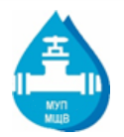 Уведомление о задолженности Абонентов частного сектора в городском округе Пушкинский за холодное водоснабжение и/или водоотведение11.09.2023г.Филиал МУП «Межрайонный Щелковский Водоканал» - «Водоканал городского округа Пушкинский» уведомляет о том, что у Вас образовалась задолженность перед нашим предприятием за холодное водоснабжение и/или водоотведение, превышающая сумму 2 месячных размеров платы. Оплатить задолженность по платежному документу возможно: в личном кабинете МУП «Межрайонный Щелковский Водоканал» на сайте mr-vk.ru, в отделениях ФГУП «Почта России» и ПАО «Сбербанк России», с помощью сервисов Сбербанк Онлайн и в офисе предприятия по адресу: г. Пушкино, ул. Учинская, д.16.В случае непогашения задолженности в течение 20 дней со дня размещения на официальном сайте МУП «Межрайонный Щелковский Водоканал» в сети Интернет данного уведомления (11.09.2023г.) коммунальные услуги по холодному водоснабжению и/или водоотведению будут сначала ограничены, а затем приостановлены либо при отсутствии технической возможности введения ограничения приостановлены без предварительного введения ограничения. В соответствии с Постановлением правительства РФ от 06.05.2011 №354 (в ред. от 13.07.2019 №897) расходы исполнителя, связанные с введением ограничения, приостановления и возобновления предоставления коммунальной услуги потребителю-должнику, подлежат возмещению за счет потребителя, в отношении которого осуществлялись указанные действия, в размере, не превышающем 3000 (три тысячи) рублей в совокупности.Филиал МУП «Межрайонный Щелковский Водоканал» - «Водоканал городского округа Пушкинский» так же будет вынужден обратиться в судебные органы с требованиями о взыскании с Вас возникшей задолженности за холодное водоснабжение и/или водоотведение в принудительном порядке, взыскании пеней и судебных расходов. В соответствии с вышеизложенным, во избежание возникновения для Вас неблагоприятных последствий, связанных с введением ограничения/приостановления коммунальных услуг и взысканием задолженности в принудительном порядке, убедительно просим оплатить задолженность в срок, не превышающий 20 календарных дней с даты размещения настоящего уведомления (11.09.2023г).АбонентАдресИтого задолженность за водопотребление более 2-х месяцев, рубв т.ч. задолженность за водопотребление более 2-х месяцев, руб.в т. ч. задолженность за водоотведение более 2-х месяцев, руб.в т. ч. задолженность за повышающий коэффициент более 2-х месяцев, руб.в т. ч. задолженность, прочие более 2-х месяцев, руб.840208001Братовщина с., Центральная ул., дом 8011 433,3811 433,38842302602Братовщина с., Огородная ул., дом 26, кв.111 197,641 197,64840014201Братовщина с., Вишневая ул., дом 1423 814,443 814,44842301703Братовщина с., Огородная ул., дом 17, кв.119 209,9512 806,656 403,30840006601Братовщина с., Заречье-1, дом уч. 661 691,151 691,15840001001Братовщина с., Заречье-1, дом 101 907,221 907,22840002501Братовщина с., Заречье-1, дом 25 /2615 998,5115 998,51840003401Братовщина с., Заречье-1, дом 3418 863,8418 863,84840012401Братовщина с., Заречье-1, дом уч. 1242 036,582 036,58840018501Братовщина с., Заречье-1, дом 1856 406,496 406,49840026001Братовщина с., Заречье-1, дом 2601 796,671 796,67840209001Братовщина с., Центральная ул., дом 9024 803,3521 010,773 792,58840210002Братовщина с., Центральная ул., дом 1002 437,302 437,30840211001Братовщина с., Центральная ул., дом 1102 760,052 760,05840211002Братовщина с., Центральная ул., дом 1104 280,784 280,78840212402Братовщина с., Центральная ул., дом 1248 278,888 278,88840212403Братовщина с., Центральная ул., дом 1243 100,993 100,99840303001Братовщина с., Станционная 2-я ул., дом 3059 467,6559 467,65840303601Братовщина с., Станционная 2-я ул., дом 3619 822,6419 822,64840303602Братовщина с., Станционная 2-я ул., дом 3665 695,6763 360,302 335,37840303801Братовщина с., Станционная 2-я ул., дом 3819 822,6419 822,64840304301Братовщина с., Станционная 2-я ул., дом 432 952,102 952,10840301201Братовщина с., Станционная 2-я ул., дом 12 А14 235,6514 235,65130301403Пушкино г., Центральная ул. (мкр Новая Деревня), дом 14а5 483,525 483,52415100601Пушкино г., Герцена ул. (мкр Заветы Ильича), дом 65 429,175 429,17204100401Пушкино г., Достоевского ул. (мкр Клязьма), дом 42 938,302 938,30137201303Пушкино г., 3-я ДОМБРОВСКАЯ, дом 13а79 158,4835 801,7243 356,76419008801Пушкино г., Циолковского ул. (мкр Заветы Ильича), дом УЧ 882 928,952 928,95227000301Пушкино г., Лесная ул. (Зверосовхоз), дом 327 559,8319 170,975 023,173 365,69204101103Пушкино г., Достоевского ул. (мкр Клязьма), дом 1110 901,379 512,001 389,37130404502Пушкино г., ш. Ярославское, дом 4517 569,9213 490,524 079,402270601201Пушкино г., Центральная ул. (Зверосовхоз), дом 12, кв.29 389,864 540,423 343,551 505,892270502104Пушкино г., Парковая ул. (Зверосовхоз), дом 2115 089,157 400,185 516,342 172,632270300401Пушкино г., Новая ул. (Зверосовхоз), дом 4, кв.128 776,4713 006,829 622,394 247,401 899,862270300402Пушкино г., Новая ул. (Зверосовхоз), дом 4, кв.371 502,5236 056,2427 605,145 688,852 152,292270500303Пушкино г., Парковая ул. (Зверосовхоз), дом 3, кв.22 280,372 280,37201500108Пушкино г., Лермонтовская ул. (мкр Клязьма), дом 1-а52 569,2623 184,2317 131,708 565,853 687,48207000215Пушкино г., Державинская ул. (мкр Клязьма), дом 2/41, кв.511 423,865 525,354 117,411 781,10207000214Пушкино г., Державинская ул. (мкр Клязьма), дом 2/41, корпус 331 375,7215 458,8414 020,611 896,27129302701Пушкино г., Набережная ул. (мкр Новая Деревня), дом 2712 668,218 445,484 222,73206700303Пушкино г., Грановская ул. (мкр Клязьма), дом 3-б, кв.58 806,984 238,613 179,001 389,37205922901Пушкино г., (мкр Междуречье)1 790,911 790,912030908702Пушкино г., Путилово с., дом 87А27 518,5827 518,58419001702Пушкино г., Циолковского ул. (мкр Заветы Ильича), дом 17а3 012,253 012,25712301603Пушкино г., Кирова ул. (мкр Звягино), дом за дом 161 573,741 573,74414101502Пушкино г., Полярная ул. (мкр Заветы Ильича), дом 15а5 207,675 207,67180601001Пушкино г., территория Пушкино Запад, дом строение104 476,282 603,661 872,62133504003Пушкино г., Надсоновская ул., дом 4013 803,068 029,925 773,14708701701Пушкино г., Озерная ул. (мкр Звягино), дом 172 267,092 267,09136800205Пушкино г., Островского ул., дом 2а3 751,533 751,53132601603Пушкино г., Писаревская ул. (Пушкино г.), дом 162 796,812 796,81201500111Пушкино г., Лермонтовская ул. (мкр Клязьма), дом 1 А4 063,892 330,601 733,29201500113Пушкино г., Лермонтовская ул. (мкр Клязьма), дом 1 А7 715,963 665,292 700,461 350,21201500115Пушкино г., Лермонтовская ул. (мкр Клязьма), дом 1 А18 630,898 829,096 534,543 267,26446600807Пушкино г., Серебряные ключи ул. (мкр Заветы Ильича), дом 8, кв.713 095,406 279,104 547,812 268,49447100701Пушкино г., Серебрянская (Лесная) ул. (мкр Заветы Ильича), дом 75 181,925 181,92447603201Пушкино г., Энтузиастов (мкр Заветы Ильича), дом 32/211 241,065 389,553 901,011 950,50442203001Пушкино г., Некрасова ул. (мкр Заветы Ильича), дом 3014 704,038 254,596 449,44448000101Пушкино г., Авиационный пр-д. (мкр Заветы Ильича), дом 117 162,2214 623,062 539,16442204001Пушкино г., Некрасова ул. (мкр Заветы Ильича), дом 402 724,602 724,60447601001Пушкино г., Энтузиастов (мкр Заветы Ильича), дом 10/1А28 292,3714 699,9111 338,452 254,01417101201Пушкино г., Р.Люксембург ул. (мкр Заветы Ильича), дом 12/182 560,732 560,73415401102Пушкино г., Дзержинского (мкр Заветы Ильича), дом 11/212 971,118 647,414 323,70713701202Пушкино г., Центральная ул. (мкр Звягино), дом 12 А2 725,732 725,73207000213Пушкино г., Державинская ул. (мкр Клязьма), дом 2/41, корпус 326 786,5514 070,7210 819,561 896,27418901601Пушкино г., Фрунзе ул. (мкр Заветы Ильича), дом 16-а2 202,992 202,99132001402Пушкино г., 2-ой Надсоновский пр-д, дом 1430 404,0314 628,3610 517,125 258,55201504801Пушкино г., Лермонтовская ул. (мкр Клязьма), дом 48А7 247,414 172,723 074,69708702901Пушкино г., Озерная ул. (мкр Звягино), дом 299 570,029 570,02708800301Пушкино г., Березовая ул. (мкр Звягино), дом 311 513,2611 513,26708900501Пушкино г., Цветочная ул. (мкр Звягино), дом 56 514,386 514,38708906901Пушкино г., в р-не Звягино мкр., дом 695 607,925 607,92711501101Пушкино г., Парковая ул. (мкр Звягино), дом 11/12 539,082 539,08711601101Пушкино г., Школьная ул. (мкр Звягино), дом 115 572,223 859,111 713,11711601601Пушкино г., Школьная ул. (мкр Звягино), дом 163 968,212 762,451 205,76711601901Пушкино г., Школьная ул. (мкр Звягино), дом 1911 108,399 410,741 697,65711602301Пушкино г., Школьная ул. (мкр Звягино), дом 2311 642,3511 642,35711602402Пушкино г., Школьная ул. (мкр Звягино), дом 242 765,062 765,06711602601Пушкино г., Школьная ул. (мкр Звягино), дом 2619 304,2315 511,653 792,58711603201Пушкино г., Школьная ул. (мкр Звягино), дом 3213 960,0811 511,682 448,40711603601Пушкино г., Школьная ул. (мкр Звягино), дом 3610 614,956 944,323 670,63711603602Пушкино г., Школьная ул. (мкр Звягино), дом 363 568,112 378,781 189,33711700303Пушкино г., Горького ул. (мкр Звягино), дом 3А21 273,988 070,669 716,293 487,03711700601Пушкино г., Горького ул. (мкр Звягино), дом 610 193,468 800,471 392,99711701601Пушкино г., Горького ул. (мкр Звягино), дом 16/67 428,025 030,052 397,97711702203Пушкино г., Горького ул. (мкр Звягино), дом 227 487,466 098,091 389,37711800305Пушкино г., Дзержинского ул. (мкр Звягино), дом 3 А57 606,4950 021,227 585,27711800501Пушкино г., Дзержинского ул. (мкр Звягино), дом 51 881,971 881,97711800701Пушкино г., Дзержинского ул. (мкр Звягино), дом 721 645,2317 852,653 792,58711801901Пушкино г., Дзержинского ул. (мкр Звягино), дом 192 009,422 009,42711900502Пушкино г., Карла Маркса ул. (мкр Звягино), дом 510 359,338 117,562 241,77711900603Пушкино г., Карла Маркса ул. (мкр Звягино), дом 63 238,703 238,70711900804Пушкино г., Карла Маркса ул. (мкр Звягино), дом 83 318,053 318,05711900901Пушкино г., Карла Маркса ул. (мкр Звягино), дом 96 113,653 238,702 874,95711901601Пушкино г., Карла Маркса ул. (мкр Звягино), дом 167 786,044 464,833 321,21711902504Пушкино г., Карла Маркса ул. (мкр Звягино), дом 253 444,603 444,60711902905Пушкино г., Карла Маркса ул. (мкр Звягино), дом 294 280,784 280,78711903201Пушкино г., Карла Маркса ул. (мкр Звягино), дом 321 566,531 566,53712001301Пушкино г., Крупской ул. (мкр Звягино), дом 132 685,882 685,88712200407Пушкино г., Куйбышева ул. (мкр Звягино), дом 4/37 179,824 161,623 018,20712200701Пушкино г., Куйбышева ул. (мкр Звягино), дом 710 014,577 002,753 011,82712202307Пушкино г., Куйбышева ул. (мкр Звягино), дом 258 333,936 533,001 800,93712202701Пушкино г., Куйбышева ул. (мкр Звягино), дом 272 760,052 760,05712203101Пушкино г., Куйбышева ул. (мкр Звягино), дом 314 539,402 604,511 934,89712300606Пушкино г., Кирова ул. (мкр Звягино), дом 6-б2 486,702 486,70712301203Пушкино г., Кирова ул. (мкр Звягино), дом 12 А14 292,0912 371,301 920,79712301701Пушкино г., Кирова ул. (мкр Звягино), дом 171 629,951 629,95712303802Пушкино г., Кирова ул. (мкр Звягино), дом 3811 039,7211 039,72712400603Пушкино г., Колхозная ул. (мкр Звягино), дом 65 842,395 842,39712400902Пушкино г., Колхозная ул. (мкр Звягино), дом 92 010,822 010,82712400904Пушкино г., Колхозная ул. (мкр Звягино), дом 93 535,313 535,31712401101Пушкино г., Колхозная ул. (мкр Звягино), дом 11 А5 519,815 519,81712401301Пушкино г., Колхозная ул. (мкр Звягино), дом 13 А5 519,815 519,81712401904Пушкино г., Колхозная ул. (мкр Звягино), дом 19 А9 294,209 294,20712403001Пушкино г., Колхозная ул. (мкр Звягино), дом 302 760,052 760,05712403402Пушкино г., Колхозная ул. (мкр Звягино), дом 343 353,363 353,36712404602Пушкино г., Колхозная ул. (мкр Звягино), дом 4644 300,5433 271,889 481,491 547,17712500402Пушкино г., Комсомольский пр-д (мкр Звягино), дом 42 742,462 742,46712500405Пушкино г., Комсомольский пр-д (мкр Звягино), дом 45 357,133 967,761 389,37712500601Пушкино г., Комсомольский пр-д (мкр Звягино), дом 621 442,9017 770,133 672,77712700408Пушкино г., Первомайская ул. (мкр Звягино), дом 49 445,496 805,392 640,10712700503Пушкино г., Первомайская ул. (мкр Звягино), дом 510 991,458 737,442 254,01712700806Пушкино г., Первомайская ул. (мкр Звягино), дом 81 846,991 846,99712800403Пушкино г., Ленина ул. (мкр Звягино), дом 47 819,196 018,261 800,93712800601Пушкино г., Ленина ул. (мкр Звягино), дом 617 698,4814 919,592 778,89712800602Пушкино г., Ленина ул. (мкр Звягино), дом 68 960,207 690,691 269,51712801005Пушкино г., Ленина ул. (мкр Звягино), дом 10 Б34 877,8427 662,207 215,64712901002Пушкино г., Нелидова ул. (мкр Звягино), дом 10/219 547,4016 502,803 044,60712901301Пушкино г., Нелидова ул. (мкр Звягино), дом 1312 042,4110 146,141 896,27712902101Пушкино г., Нелидова ул. (мкр Звягино), дом 2118 067,2014 274,623 792,58712902302Пушкино г., Нелидова ул. (мкр Звягино), дом 2326 927,4120 160,566 766,85713100502Пушкино г., Оранжерейный туп. (мкр Звягино), дом 5 А14 078,3211 824,312 254,01713101002Пушкино г., Оранжерейный туп. (мкр Звягино), дом 1011 567,8110 045,571 522,24713101005Пушкино г., Оранжерейный туп. (мкр Звягино), дом 10 А5 056,045 056,04713101201Пушкино г., Оранжерейный туп. (мкр Звягино), дом 1210 642,359 239,971 402,38713101405Пушкино г., Оранжерейный туп. (мкр Звягино), дом 14 А5 521,763 203,242 318,52713300901Пушкино г., Полевая 1-я ул. (мкр Звягино), дом 95 010,713 340,381 670,33713303201Пушкино г., Полевая 1-я ул. (мкр Звягино), дом 321 682,501 682,50713401301Пушкино г., Пионерская ул. (мкр Звягино), дом 13 А5 727,275 727,27713401601Пушкино г., Пионерская ул. (мкр Звягино), дом 163 193,173 193,17713402101Пушкино г., Пионерская ул. (мкр Звягино), дом 21 А16 971,5012 803,244 168,26713402103Пушкино г., Пионерская ул. (мкр Звягино), дом 2113 151,1011 496,021 655,08713402104Пушкино г., Пионерская ул. (мкр Звягино), дом 2116 630,9114 710,121 920,79713402502Пушкино г., Пионерская ул. (мкр Звягино), дом 252 555,872 555,87713501502Пушкино г., Советская ул. (мкр Звягино), дом 1514 974,407 361,845 540,352 072,21713600301Пушкино г., Фрунзе ул. (мкр Звягино), дом 36 365,814 278,592 087,22713600302Пушкино г., Фрунзе ул. (мкр Звягино), дом 31 941,791 941,79713600801Пушкино г., Фрунзе ул. (мкр Звягино), дом 82 296,482 296,48713600806Пушкино г., Фрунзе ул. (мкр Звягино), дом 811 312,949 408,601 904,34713601102Пушкино г., Фрунзе ул. (мкр Звягино), дом 111 343,051 343,05713601203Пушкино г., Фрунзе ул. (мкр Звягино), дом 121 483,211 483,21713601405Пушкино г., Фрунзе ул. (мкр Звягино), дом 146 191,226 191,22713601602Пушкино г., Фрунзе ул. (мкр Звягино), дом 162 651,872 651,87713601801Пушкино г., Фрунзе ул. (мкр Звягино), дом 1818 593,3915 814,502 778,89713601803Пушкино г., Фрунзе ул. (мкр Звягино), дом 1831 127,8524 365,626 762,23713701002Пушкино г., Центральная ул. (мкр Звягино), дом 102 760,052 760,05713701003Пушкино г., Центральная ул. (мкр Звягино), дом 105 519,815 519,81713701602Пушкино г., Центральная ул. (мкр Звягино), дом 1612 216,8212 216,82713702002Пушкино г., Центральная ул. (мкр Звягино), дом 202 115,072 115,07713704601Пушкино г., Центральная ул. (мкр Звягино), дом 461 848,191 848,19713705102Пушкино г., Центральная ул. (мкр Звягино), дом 515 861,045 861,04713705703Пушкино г., Центральная ул. (мкр Звягино), дом 572 348,772 348,77713706101Пушкино г., Центральная ул. (мкр Звягино), дом 612 760,052 760,05713706502Пушкино г., Центральная ул. (мкр Звягино), дом 651 291,771 291,77713706901Пушкино г., Центральная ул. (мкр Звягино), дом 699 528,637 008,912 519,72713801201Пушкино г., Энгельса ул. (мкр Звягино), дом 12-а23 246,8118 922,814 324,00713900804Пушкино г., Шоссейная ул. (мкр Звягино), дом 8 А5 990,345 990,34713901001Пушкино г., Шоссейная ул. (мкр Звягино), дом 101 762,571 762,57713901101Пушкино г., Шоссейная ул. (мкр Звягино), дом 1110 241,3910 241,39714000602Пушкино г., Новая ул. (мкр Звягино), дом 616 324,2712 933,503 390,77730700501Пушкино г., Сосновая ул. (мкр Звягино), дом 59 273,709 273,70730701701Пушкино г., Сосновая ул. (мкр Звягино), дом 1710 629,2510 629,25128301501Пушкино г., Акуловский 3-ий пр-д, дом 15 /74 069,804 069,80128400401Пушкино г., Акуловский 3-ий пр-д, дом 411 178,229 655,981 522,24128401201Пушкино г., Акуловский 4-ый пр-д, дом 125 646,633 845,701 800,93128501503Пушкино г., Акуловское ш., дом 152 760,052 760,05128501508Пушкино г., Акуловское ш., дом 15 А4 889,853 259,901 629,95128503104Пушкино г., Акуловское ш., дом 31, кв.23 403,601 974,451 429,15128601401Пушкино г., Грибоедова ул., дом 145 519,815 519,81128702502Пушкино г., Добролюбова ул., дом 252 760,052 760,05128702504Пушкино г., Добролюбова ул., дом 252 760,052 760,05128703901Пушкино г., Добролюбова ул., дом 393 632,473 632,47128704004Пушкино г., Добролюбова ул., дом 405 620,203 269,562 350,64128706001Пушкино г., Добролюбова ул., дом 605 143,153 502,651 640,50128706204Пушкино г., Добролюбова ул., дом 6229 940,6524 382,925 557,73128803002Пушкино г., Колхозная ул. (мкр Новая деревня), дом 30 а4 160,001 943,222 216,78128803202Пушкино г., Колхозная ул. (мкр Новая деревня), дом 324 420,084 420,08128803501Пушкино г., Колхозная ул. (мкр Новая деревня), дом 3512 116,525 829,664 191,242 095,62128804102Пушкино г., Колхозная ул. (мкр Новая деревня), дом 4135 066,9218 249,7914 038,242 778,89128804103Пушкино г., Колхозная ул. (мкр Новая деревня), дом 4129 302,7615 065,7011 458,172 778,89128805601Пушкино г., Колхозная ул. (мкр Новая деревня), дом 566 201,833 585,572 616,26128809002Пушкино г., Колхозная ул. (мкр Новая деревня), дом 909 902,789 902,78128900205Пушкино г., Колхозная ул. (с/п), дом 2 В42 638,7137 080,985 557,73129002302Пушкино г., Кирова ул. (мкр Новая Деревня), дом 2312 700,8811 198,131 502,75129002304Пушкино г., Кирова ул. (мкр Новая Деревня), дом 236 680,633 886,442 794,19129002601Пушкино г., Кирова ул. (мкр Новая Деревня), дом 26А5 599,165 599,16129002804Пушкино г., Кирова ул. (мкр Новая Деревня), дом 281 821,441 821,44129003001Пушкино г., Кирова ул. (мкр Новая Деревня), дом 3013 319,4210 800,862 518,56129102701Пушкино г., Луговая ул. (Пушкино г.), дом 273 245,821 844,451 401,37129103002Пушкино г., Луговая ул. (Пушкино г.), дом 306 045,544 073,911 971,63129200601Пушкино г., Маяковского ул., дом 611 470,027 610,913 859,11129200805Пушкино г., Маяковского ул., дом 8/25 111,703 407,791 703,91129201502Пушкино г., Маяковского ул., дом 1538 153,8032 842,165 311,64129202401Пушкино г., Маяковского ул., дом 2414 361,186 856,617 504,57129203601Пушкино г., Маяковского ул., дом 34 А11 825,149 046,252 778,89129300802Пушкино г., Набережная ул. (мкр Новая Деревня), дом 82 909,082 909,08129300901Пушкино г., Набережная ул. (мкр Новая Деревня), дом 96 848,924 928,131 920,79129301001Пушкино г., Набережная ул. (мкр Новая Деревня), дом 10А3 269,303 269,30129302102Пушкино г., Набережная ул. (мкр Новая Деревня), дом 21А5 574,533 719,601 854,93129302304Пушкино г., Набережная ул. (мкр Новая Деревня), дом 235 935,963 957,291 978,67129501303Пушкино г., Пришвина проезд, дом 13 А5 766,113 009,362 756,75129600302Пушкино г., Профсоюзный пр., дом 31 376,911 376,91130001203Пушкино г., Серебрянская 2-я ул., дом 127 995,315 152,382 842,93130100302Пушкино г., Соколовская ул., дом 310 659,689 270,311 389,37130100303Пушкино г., Соколовская ул., дом 33 127,273 127,27130100401Пушкино г., Соколовская ул., дом 42 869,322 869,32130100502Пушкино г., Соколовская ул., дом 58 487,115 658,062 829,05130101301Пушкино г., Соколовская ул., дом 134 681,613 118,681 562,93130101302Пушкино г., Соколовская ул., дом 135 522,363 681,071 841,29130102602Пушкино г., Соколовская ул., дом 264 832,153 245,721 586,43130102802Пушкино г., Соколовская ул., дом 2811 857,225 718,024 286,971 852,23130102805Пушкино г., Соколовская ул., дом 283 746,802 179,681 567,12130102901Пушкино г., Соколовская ул., дом 296 162,614 241,821 920,79130400301Пушкино г., ш. Ярославское, дом 318 954,6513 366,515 588,14130400403Пушкино г., ш. Ярославское, дом 417 082,8214 040,323 042,50130401501Пушкино г., ш. Ярославское, дом 154 540,502 992,351 548,15130402101Пушкино г., ш. Ярославское, дом 2125 247,7125 247,71130403204Пушкино г., ш. Ярославское, дом 3210 279,897 494,462 785,43130404501Пушкино г., ш. Ярославское, дом 452 005,602 005,60130406801Пушкино г., ш. Ярославское, дом 68 А15 682,7311 514,474 168,26130409201Пушкино г., ш. Ярославское, дом 924 301,632 912,261 389,37130409603Пушкино г., ш. Ярославское, дом 967 984,635 323,092 661,54130410802Пушкино г., ш. Ярославское, дом 108 А26 189,2311 829,768 828,133 826,421 704,92130410804Пушкино г., ш. Ярославское, дом 108 А19 273,429 684,937 334,482 254,01130411801Пушкино г., ш. Ярославское, дом 1189 958,164 791,203 444,641 722,32130414601Пушкино г., ш. Ярославское, дом 1463 786,563 786,56130500501Пушкино г., СНП Водопроводчик-3, дом уч.53 196,663 196,66130500801Пушкино г., СНП Водопроводчик-3, дом уч.87 988,827 988,82130501201Пушкино г., СНП Водопроводчик-3, дом уч.127 307,787 307,78130501801Пушкино г., СНП Водопроводчик-3, дом уч.188 062,338 062,33130502501Пушкино г., СНП Водопроводчик-3, дом уч.2516 343,2116 343,21130503101Пушкино г., СНП Водопроводчик-3, дом уч.319 624,069 624,06130503401Пушкино г., СНП Водопроводчик-3, дом уч.344 734,954 734,95130504301Пушкино г., СНП Водопроводчик-3, дом уч.435 535,505 535,50130504601Пушкино г., СНП Водопроводчик-3, дом уч.463 238,703 238,70130505501Пушкино г., СНП Водопроводчик-3, дом уч.554 078,974 078,97130506001Пушкино г., СНП Водопроводчик-3, дом уч.603 791,523 791,52130506201Пушкино г., СНП Водопроводчик-3, дом уч.622 518,352 518,35130506502Пушкино г., СНП Водопроводчик-3, дом уч.657 331,857 331,85130506601Пушкино г., СНП Водопроводчик-3, дом уч.6614 324,1914 324,19130507001Пушкино г., СНП Водопроводчик-3, дом уч.702 224,542 224,54130507701Пушкино г., СНП Водопроводчик-3, дом уч.772 428,062 428,06130508301Пушкино г., СНП Водопроводчик-3, дом уч.837 331,857 331,85130508401Пушкино г., СНП Водопроводчик-3, дом уч.8429 184,0329 184,03130509501Пушкино г., СНП Водопроводчик-3, дом уч.957 613,137 613,13130509601Пушкино г., СНП Водопроводчик-3, дом уч.962 939,242 939,24130509901Пушкино г., СНП Водопроводчик-3, дом уч.992 900,432 900,43130510801Пушкино г., СНП Водопроводчик-3, дом уч.1083 238,703 238,70130801301Пушкино г., Пришвина проезд, дом 131 871,881 871,88131100603Пушкино г., Гагарина ул., дом 624 653,9912 883,089 874,641 896,27131100902Пушкино г., Гагарина ул., дом 917 272,878 323,156 070,622 879,10131102202Пушкино г., Гагарина ул., дом 224 692,844 692,84131203201Пушкино г., Верхняя Слободка ул., дом 322 220,492 220,49131400602Пушкино г., КОМСОМОЛЬСКИЙ ПР-Д, дом 614 176,316 731,734 963,042 481,54131400901Пушкино г., КОМСОМОЛЬСКИЙ ПР-Д, дом 914 165,536 798,014 911,692 455,83131600302Пушкино г., Красноармейская ул., дом 321 194,6911 195,478 609,851 389,37131800902Пушкино г., Нижняя Слободка ул., дом 9 А3 331,511 767,251 564,26131801702Пушкино г., Нижняя Слободка ул., дом 175 876,653 917,751 958,90132000801Пушкино г., 2-ой Надсоновский пр-д, дом 819 822,6419 822,64132000802Пушкино г., 2-ой Надсоновский пр-д, дом 810 179,884 880,873 616,201 682,81132200401Пушкино г., 50 ЛЕТ КОМСОМОЛА, дом 4 /42 298,722 298,72132201607Пушкино г., 50 ЛЕТ КОМСОМОЛА, дом 163 535,313 535,31132300301Пушкино г., Оранжерейная ул., дом 32 179,682 179,68132301701Пушкино г., Оранжерейная ул., дом 1776 349,2639 645,0930 491,034 508,221 704,92132302202Пушкино г., Оранжерейная ул., дом 226 080,556 080,55132302502Пушкино г., Оранжерейная ул., дом 252 224,652 224,65132302505Пушкино г., Оранжерейная ул., дом 256 328,653 662,932 665,72132302804Пушкино г., Оранжерейная ул., дом 282 405,732 405,73132304202Пушкино г., Оранжерейная ул., дом 424 768,802 781,581 987,22132304403Пушкино г., Оранжерейная ул., дом 442 750,441 600,411 150,03132500602Пушкино г., Озерная ул., дом 663 152,3432 532,7626 561,294 058,29132500603Пушкино г., Озерная ул., дом 61 374,391 374,39132601402Пушкино г., Писаревская ул. (Пушкино г.), дом 142 323,322 323,32132602501Пушкино г., Писаревская ул. (Пушкино г.), дом 253 535,313 535,31132602502Пушкино г., Писаревская ул. (Пушкино г.), дом 2532 685,7628 251,794 433,97132602802Пушкино г., Писаревская ул. (Пушкино г.), дом 28, кв.112 592,4612 592,46132603701Пушкино г., Писаревская ул. (Пушкино г.), дом 3720 291,079 273,707 344,913 672,46132603902Пушкино г., Писаревская ул. (Пушкино г.), дом 399 767,534 152,663 742,771 872,10132603903Пушкино г., Писаревская ул. (Пушкино г.), дом 3921 319,4218 540,532 778,89132700901Пушкино г., Полевой проезд, дом 95 180,702 898,832 281,87132701101Пушкино г., Полевой проезд, дом 112 760,052 760,05132701201Пушкино г., Полевой проезд, дом 121 597,041 597,04132900302Пушкино г., Станиславского проезд, дом 311 252,339 835,261 417,07133002303Пушкино г., Чехова ул., дом 232 760,052 760,05133003804Пушкино г., Чехова ул., дом 38, кв.1731 284,6816 663,6212 815,801 805,26133003810Пушкино г., Чехова ул., дом 38, кв.1831 284,6816 663,6212 815,801 805,26133200201Пушкино г., Мичурина ул., дом 25 056,045 056,04133200202Пушкино г., Мичурина ул., дом 25 056,045 056,04133200203Пушкино г., Мичурина ул., дом 25 056,045 056,04133300602Пушкино г., Мичурина пр., дом 6, кв.12 996,832 996,83133301301Пушкино г., Мичурина пр., дом 1343 660,0720 018,6617 582,893 919,352 139,17133504801Пушкино г., Надсоновская ул., дом 489 307,263 886,443 613,881 806,94133505002Пушкино г., Надсоновская ул., дом 506 624,842 852,742 251,711 520,39133600701Пушкино г., Надсоновский 1-ый пр-д, дом 710 632,167 088,083 544,08133800401Пушкино г., Парковый пр. Зеленый городок ДСК, дом 42 182,712 182,71133901901Пушкино г., Чехова ал. Зеленый городок ДСК, дом 19 /19 051,294 301,063 166,861 583,37134000502Пушкино г., Садовый пр. Зеленый городок ДСК, дом 5, кв.дача 464 280,784 280,78134500901Пушкино г., Красноармейский пр., дом 93 591,263 591,26134600301Пушкино г.,1-й Оранжерейный пр. Зеленый городок ДСК, дом 3, кв.участок 52 328,502 328,50135500702Пушкино г., Авиационная ул., дом 725 017,2112 014,998 691,634 310,59135502402Пушкино г., Авиационная ул., дом 2410 659,689 270,311 389,37135601003Пушкино г., АВИАЦИОННЫЙ ПР-Д, дом 102 019,662 019,66135700502Пушкино г., Салтыковский 2-й пр., дом 53 959,712 571,471 388,24135800701Пушкино г., Зеленая роща ул., дом 7 А4 280,784 280,78136000403Пушкино г., 1-Й ДОБРОЛЮБОВСКИЙ ПР-Д, дом 412 817,219 007,503 809,71136001002Пушкино г., 1-Й ДОБРОЛЮБОВСКИЙ ПР-Д, дом 1016 108,3413 921,842 186,50136701003Пушкино г., Добролюбовский 2-й пр., дом 10/1329 272,3115 277,9411 740,362 254,01136701202Пушкино г., Добролюбовский 2-й пр., дом 122 321,582 321,58136701401Пушкино г., Добролюбовский 2-й пр., дом 142 179,682 179,68136701901Пушкино г., Добролюбовский 2-й пр., дом 194 964,803 382,071 582,73136801201Пушкино г., Островского ул., дом 126 488,773 563,442 925,33136802502Пушкино г., Островского ул., дом 25 /281 369,281 369,28136901403Пушкино г., Домбровская 2-я  ул., дом 142 857,272 857,27137100102Пушкино г., Парковая ул., дом 13 765,413 765,41137100801Пушкино г., Парковая ул., дом 825 144,495 602,9719 541,52137202101Пушкино г., 3-я ДОМБРОВСКАЯ, дом 218 088,798 088,79137300804Пушкино г., Краснофлотская ул., дом 818 532,2412 961,145 571,10137301301Пушкино г., Краснофлотская ул., дом 132 349,692 349,69137301302Пушкино г., Краснофлотская ул., дом 1364 349,4453 501,709 258,331 589,41137301901Пушкино г., Краснофлотская ул., дом 1914 292,0912 371,301 920,79137302801Пушкино г., Краснофлотская ул., дом 283 568,112 378,781 189,33137303601Пушкино г., Краснофлотская ул., дом 363 173,253 173,25137404901Пушкино г., Лесная ул., дом 496 826,374 639,872 186,50137405501Пушкино г., Лесная ул., дом 5524 390,0211 623,058 511,324 255,65137503101Пушкино г., Западная ул., дом 31, кв.участок 642 626,422 626,42137503401Пушкино г., Западная ул., дом 342 370,552 370,55137600302Пушкино г., Гончарова ул., дом 35 917,333 940,961 976,37137600501Пушкино г., Гончарова ул., дом 56 184,984 243,761 941,22137602701Пушкино г., Гончарова ул., дом 2765 983,2231 609,1724 662,536 839,142 872,38137604901Пушкино г., Гончарова ул., дом 492 760,052 760,05137700903Пушкино г., Льва Толстого ул., дом 99 480,098 255,861 224,23137701703Пушкино г., Льва Толстого ул., дом 175 519,815 519,81137701705Пушкино г., Льва Толстого ул., дом 1737 174,4717 355,5513 070,834 897,001 851,09137903201Пушкино г., Заводская ул., дом 324 047,562 298,451 749,11137903702Пушкино г., Заводская ул., дом 371 721,681 721,68138000304Пушкино г., Заводской пр-д, дом 3 А5 599,165 599,16138101501Пушкино г., 3-й ДОБРОЛЮБОВСКИЙ, дом 153 285,603 285,60139200402Пушкино г., 3-й САЛТЫКОВСКИЙ  ПР, дом 416 217,8614 055,882 161,98623300201Пушкино г., Березовая ул. (мкр Мамонтовка), дом 23 886,443 886,44623401301Пушкино г., Весенняя ул. (мкр Мамонтовка), дом 134 479,772 597,521 882,25623601101Пушкино г., Водопьянова ул. (мкр Мамонтовка), дом 112 154,792 154,79623601501Пушкино г., Водопьянова ул. (мкр Мамонтовка), дом 153 886,443 886,44623601601Пушкино г., Водопьянова ул. (мкр Мамонтовка), дом 169 363,316 242,223 121,09623601602Пушкино г., Водопьянова ул. (мкр Мамонтовка), дом 165 700,413 316,182 384,23623701703Пушкино г., Гоголевская  ул. (мкр Мамонтовка), дом 17 Б23 315,7816 955,046 360,74623701705Пушкино г., Гоголевская  ул. (мкр Мамонтовка), дом 171 335,311 335,31623702304Пушкино г., Гоголевская  ул. (мкр Мамонтовка), дом 23 В21 094,9410 718,968 121,972 254,01623703105Пушкино г., Гоголевская  ул. (мкр Мамонтовка), дом 317 070,337 070,33623703501Пушкино г., Гоголевская  ул. (мкр Мамонтовка), дом 353 328,233 328,23623900301Пушкино г., Дачная ул. (мкр Мамонтовка), дом 35 666,893 777,941 888,95623902101Пушкино г., Дачная ул. (мкр Мамонтовка), дом 21/63 252,053 252,05624201001Пушкино г.,(мкр.Мамонтовка) КОМСОМОЛЬСКИЙ ПР-Д, дом 1017 576,4514 791,022 785,43624300201Пушкино г., Кооперативная ул. (мкр Мамонтовка), дом 218 755,1714 620,504 134,67624300501Пушкино г., Кооперативная ул. (мкр Мамонтовка), дом 52 586,412 586,41624300601Пушкино г., Кооперативная ул. (мкр Мамонтовка), дом 63 444,683 444,68624300803Пушкино г., Кооперативная ул. (мкр Мамонтовка), дом 81 870,491 870,49624301002Пушкино г., Кооперативная ул. (мкр Мамонтовка), дом 10/122 269,462 269,46624400501Пушкино г., Крайняя ул. (мкр Мамонтовка), дом 5 А3 078,833 078,83624400502Пушкино г., Крайняя ул. (мкр Мамонтовка), дом 5 А4 183,894 183,89624401502Пушкино г., Кузнецкий мост ул. (мкр Мамонтовка), дом 152 585,742 585,74624500101Пушкино г., Кузнецкий мост ул. (мкр Мамонтовка), дом 1 А1 981,701 981,70624501510Пушкино г., Кузнецкий мост ул. (мкр Мамонтовка), дом 15 А1 857,981 857,98624501801Пушкино г., Кузнецкий мост ул. (мкр Мамонтовка), дом 1810 555,849 166,471 389,37624502101Пушкино г., Кузнецкий мост ул. (мкр Мамонтовка), дом 21 Б9 802,754 356,883 630,631 815,24624502103Пушкино г., Кузнецкий мост ул. (мкр Мамонтовка), дом 211 374,391 374,39624502203Пушкино г., Кузнецкий мост ул. (мкр Мамонтовка), дом 22 А3 028,123 028,12624502302Пушкино г., Кузнецкий мост ул. (мкр Мамонтовка), дом 231 418,001 418,00624502504Пушкино г., Кузнецкий мост ул. (мкр Мамонтовка), дом 253 021,273 021,27624503501Пушкино г., Кузнецкий мост ул. (мкр Мамонтовка), дом 3510 659,689 270,311 389,37624503601Пушкино г., Кузнецкий мост ул. (мкр Мамонтовка), дом 36 Б19 662,2217 123,062 539,16624503602Пушкино г., Кузнецкий мост ул. (мкр Мамонтовка), дом 361 990,231 990,23624503609Пушкино г., Кузнецкий мост ул. (мкр Мамонтовка), дом 36 Б4 280,784 280,78624503613Пушкино г., Кузнецкий мост ул. (мкр Мамонтовка), дом 36 Б4 280,784 280,78624504002Пушкино г., Кузнецкий мост ул. (мкр Мамонтовка), дом 40 Б3 535,313 535,31624504006Пушкино г., Кузнецкий мост ул. (мкр Мамонтовка), дом 40 В3 365,893 365,89624504401Пушкино г., Кузнецкий мост ул. (мкр Мамонтовка), дом 44 В4 280,784 280,78624504402Пушкино г., Кузнецкий мост ул. (мкр Мамонтовка), дом 44 В5 056,045 056,04624504406Пушкино г., Кузнецкий мост ул. (мкр Мамонтовка), дом 44 В4 280,784 280,78624504410Пушкино г., Кузнецкий мост ул. (мкр Мамонтовка), дом 441 616,821 616,82624504603Пушкино г., Кузнецкий мост ул. (мкр Мамонтовка), дом 466 868,185 598,671 269,51624505001Пушкино г., Кузнецкий мост ул. (мкр Мамонтовка), дом 5014 746,7012 842,361 904,34624600805Пушкино г., Куйбышева ул. (мкр Мамонтовка), дом 8 А19 036,9515 244,373 792,58624600806Пушкино г., Куйбышева ул. (мкр Мамонтовка), дом 834 999,2530 491,034 508,22624600809Пушкино г., Куйбышева ул. (мкр Мамонтовка), дом 8/110 285,448 669,401 616,04624700301Пушкино г., Ленточка ул. (мкр Мамонтовка), дом 31 387,981 387,98624700303Пушкино г., Ленточка ул. (мкр Мамонтовка), дом 3 Г9 831,108 561,591 269,51624700306Пушкино г., Ленточка ул. (мкр Мамонтовка), дом 321 298,5321 298,53624700307Пушкино г., Ленточка ул. (мкр Мамонтовка), дом 310 659,689 270,311 389,37624700802Пушкино г., Ленточка ул. (мкр Мамонтовка), дом 8 А1 554,071 554,07624700804Пушкино г., Ленточка ул. (мкр Мамонтовка), дом 8 А7 608,706 219,331 389,37624701302Пушкино г., Ленточка ул. (мкр Мамонтовка), дом 13 А6 829,114 552,742 276,37624701304Пушкино г., Ленточка ул. (мкр Мамонтовка), дом 1319 662,2217 123,062 539,16624701401Пушкино г., Ленточка ул. (мкр Мамонтовка), дом 143 486,813 486,81624701508Пушкино г., Ленточка ул. (мкр Мамонтовка), дом 159 813,607 277,122 536,48624701901Пушкино г., Ленточка ул. (мкр Мамонтовка), дом 195 332,533 555,031 777,50624702003Пушкино г., Ленточка ул. (мкр Мамонтовка), дом 2021 319,4218 540,532 778,89624702201Пушкино г., Ленточка ул. (мкр Мамонтовка), дом 222 137,992 137,99624702203Пушкино г., Ленточка ул. (мкр Мамонтовка), дом 22 А10 659,689 270,311 389,37624702502Пушкино г., Ленточка ул. (мкр Мамонтовка), дом 251 942,421 942,42624702701Пушкино г., Ленточка ул. (мкр Мамонтовка), дом 27 А3 749,193 749,19624703002Пушкино г., Ленточка ул. (мкр Мамонтовка), дом 304 323,702 882,481 441,22624703101Пушкино г., Ленточка ул. (мкр Мамонтовка), дом 311 722,361 722,36624703405Пушкино г., Ленточка ул. (мкр Мамонтовка), дом 3428 803,3525 010,773 792,58624703601Пушкино г., Ленточка ул. (мкр Мамонтовка), дом 362 760,052 760,05624704201Пушкино г., Ленточка ул. (мкр Мамонтовка), дом 422 047,942 047,94624704202Пушкино г., Ленточка ул. (мкр Мамонтовка), дом 4211 888,4010 087,471 800,93624704501Пушкино г., Ленточка ул. (мкр Мамонтовка), дом 459 066,486 904,502 161,98624900101Пушкино г., Михалки ул. (мкр Мамонтовка), дом 1 А6 202,056 202,05624900106Пушкино г., Михалки ул. (мкр Мамонтовка), дом 1 А6 202,056 202,05624900502Пушкино г., Михалки ул. (мкр Мамонтовка), дом 5 А3 081,273 081,27624900504Пушкино г., Михалки ул. (мкр Мамонтовка), дом 59 623,388 353,871 269,51624901004Пушкино г., Михалки ул. (мкр Мамонтовка), дом 10/122 760,052 760,05624901103Пушкино г., Михалки ул. (мкр Мамонтовка), дом 1110 659,689 270,311 389,37625000301Пушкино г., Молодежная ул. (мкр Мамонтовка), дом 36 566,904 377,922 188,98625000401Пушкино г., Молодежная ул. (мкр Мамонтовка), дом 4/18 701,825 846,472 855,35625000901Пушкино г., Молодежная ул. (мкр Мамонтовка), дом 9/81 721,491 721,49625200101Пушкино г., Новая ул. (мкр Мамонтовка), дом 12 103,392 103,39625400203Пушкино г., 1-я Полевая ул. (мкр Мамонтовка), дом 2 А2 443,882 443,88625401111Пушкино г., 1-я Полевая ул. (мкр Мамонтовка), дом 114 013,532 314,871 698,66625401402Пушкино г., 1-я Полевая ул. (мкр Мамонтовка), дом 146 010,083 260,252 749,83625401403Пушкино г., 1-я Полевая ул. (мкр Мамонтовка), дом 14 В13 275,746 642,745 015,031 617,97625402404Пушкино г., 1-я Полевая ул. (мкр Мамонтовка), дом 245 203,375 203,37625402601Пушкино г., 1-я Полевая ул. (мкр Мамонтовка), дом 263 613,551 943,221 670,33625500201Пушкино г., Полевая 2-я ул. (мкр Мамонтовка), дом 27 695,214 414,773 280,44625501701Пушкино г., Полевая 2-я ул. (мкр Мамонтовка), дом 174 453,762 590,961 862,80625601501Пушкино г., Почтовая ул. (мкр Мамонтовка), дом 15 А1 763,011 763,01625706701Пушкино г., Проектируемая ул. (мкр Мамонтовка), дом 6721 319,4218 540,532 778,89625707001Пушкино г., Проектируемая ул. (мкр Мамонтовка), дом 7034 459,6816 960,0515 245,612 254,02625707301Пушкино г., Проектируемая ул. (мкр Мамонтовка), дом 73 А5 245,075 245,07625707302Пушкино г., Проектируемая ул. (мкр Мамонтовка), дом 7310 489,648 460,502 029,14625707401Пушкино г., Проектируемая ул. (мкр Мамонтовка), дом 744 071,482 682,111 389,37625709301Пушкино г., Проектируемая ул. (мкр Мамонтовка), дом 93 А8 279,878 279,87625709303Пушкино г., Проектируемая ул. (мкр Мамонтовка), дом 932 055,092 055,09625709801Пушкино г., Проектируемая ул. (мкр Мамонтовка), дом 983 906,282 667,271 239,01625800302Пушкино г., Победы проезд  (мкр Мамонтовка), дом 37 381,777 381,77625800602Пушкино г., Победы проезд  (мкр Мамонтовка), дом 6/72 815,262 815,26625800801Пушкино г., Победы проезд  (мкр Мамонтовка), дом 81 804,131 804,13625800802Пушкино г., Победы проезд  (мкр Мамонтовка), дом 8 Б5 054,113 390,881 663,23626200102Пушкино г., Спортивная ул. (мкр Мамонтовка), дом 12 390,602 390,60626200202Пушкино г., Спортивная ул. (мкр Мамонтовка), дом 2/123 219,833 219,83626200203Пушкино г., Спортивная ул. (мкр Мамонтовка), дом 2/124 310,574 310,57626200303Пушкино г., Спортивная ул. (мкр Мамонтовка), дом 3 А9 831,108 561,591 269,51626201604Пушкино г., Спортивная ул. (мкр Мамонтовка), дом 16/82 649,972 649,97626500101Пушкино г., Строительная ул. (мкр Мамонтовка), дом 11 697,901 697,90626500102Пушкино г., Строительная ул. (мкр Мамонтовка), дом 12 510,572 510,57626500504Пушкино г., Строительная ул. (мкр Мамонтовка), дом 5/15 056,045 056,04626601801Пушкино г., Тулуповский туп.(мкр Мамонтовка), дом 1817 915,7714 123,193 792,58626601804Пушкино г., Тулуповский туп.(мкр Мамонтовка), дом 188 275,135 443,652 831,48626700102Пушкино г., Фестивальная ул. (мкр Мамонтовка), дом 1/98 747,187 211,961 535,22626700103Пушкино г., Фестивальная ул. (мкр Мамонтовка), дом 1/92 375,272 375,27626700104Пушкино г., Фестивальная ул. (мкр Мамонтовка), дом 1/92 359,222 359,22626700602Пушкино г., Фестивальная ул. (мкр Мамонтовка), дом 68 360,655 924,892 435,76626700804Пушкино г., Фестивальная ул. (мкр Мамонтовка), дом 8/73 608,702 184,861 423,84626701803Пушкино г., Фестивальная ул. (мкр Мамонтовка), дом 18/31 550,521 550,52626702603Пушкино г., Фестивальная ул. (мкр Мамонтовка), дом 262 257,152 257,15626800501Пушкино г., Фестивальный пер. (мкр Мамонтовка), дом 51 513,231 513,23627000107Пушкино г., Центральная ул. (мкр Мамонтовка), дом 1 Б4 280,784 280,78627000109Пушкино г., Центральная ул. (мкр Мамонтовка), дом 16 295,076 295,07627000110Пушкино г., Центральная ул. (мкр Мамонтовка), дом 1 Б4 280,784 280,78627000111Пушкино г., Центральная ул. (мкр Мамонтовка), дом 12 760,052 760,05627000203Пушкино г., Центральная ул. (мкр Мамонтовка), дом 2 В2 187,112 187,11627000303Пушкино г., Центральная ул. (мкр Мамонтовка), дом 3 В1 907,271 907,27627000305Пушкино г., Центральная ул. (мкр Мамонтовка), дом 35 220,123 495,351 724,77627000404Пушкино г., Центральная ул. (мкр Мамонтовка), дом 41 649,971 649,97627000405Пушкино г., Центральная ул. (мкр Мамонтовка), дом 4 В7 070,337 070,33627000408Пушкино г., Центральная ул. (мкр Мамонтовка), дом 5 Б10 739,239 336,851 402,38627000504Пушкино г., Центральная ул. (мкр Мамонтовка), дом 5 Г2 760,052 760,05627001503Пушкино г., Центральная ул. (мкр Мамонтовка), дом 15 В2 760,052 760,05627001506Пушкино г., Центральная ул. (мкр Мамонтовка), дом 15 В12 700,8811 198,131 502,75627001508Пушкино г., Центральная ул. (мкр Мамонтовка), дом 15 В24 204,7412 033,139 061,153 110,46627001706Пушкино г., Центральная ул. (мкр Мамонтовка), дом 17 Б5 050,623 366,921 683,70627002001Пушкино г., Центральная ул. (мкр Мамонтовка), дом 207 372,532 794,892 009,422 568,22627002003Пушкино г., Центральная ул. (мкр Мамонтовка), дом 20 А3 746,802 179,681 567,12627002102Пушкино г., Центральная ул. (мкр Мамонтовка), дом 21 А4 653,734 653,73627002204Пушкино г., Центральная ул. (мкр Мамонтовка), дом 22 А4 280,784 280,78627002702Пушкино г., Центральная ул. (мкр Мамонтовка), дом 274 622,822 864,971 757,85627003301Пушкино г., Центральная ул. (мкр Мамонтовка), дом 3316 744,9614 457,912 287,05627003401Пушкино г., Центральная ул. (мкр Мамонтовка), дом 342 359,222 359,22627003402Пушкино г., Центральная ул. (мкр Мамонтовка), дом 343 352,073 352,07627003404Пушкино г., Центральная ул. (мкр Мамонтовка), дом 342 396,312 396,31627003603Пушкино г., Центральная ул. (мкр Мамонтовка), дом 361 550,521 550,52627003901Пушкино г., Центральная ул. (мкр Мамонтовка), дом 3917 326,2812 138,365 187,92627004004Пушкино г., Центральная ул. (мкр Мамонтовка), дом 40 Б1 978,361 978,36627004501Пушкино г., Центральная ул. (мкр Мамонтовка), дом 457 381,777 381,77627004504Пушкино г., Центральная ул. (мкр Мамонтовка), дом 457 381,777 381,77627004901Пушкино г., Центральная ул. (мкр Мамонтовка), дом 491 550,521 550,52627100101Пушкино г., Школьная ул. (мкр Мамонтовка), дом 19 831,108 561,591 269,51627101007Пушкино г., Школьная ул. (мкр Мамонтовка), дом 10 Б2 520,592 520,59627101603Пушкино г., Школьная ул. (мкр Мамонтовка), дом 1610 437,139 047,761 389,37627101802Пушкино г., Школьная ул. (мкр Мамонтовка), дом 18 А11 299,209 137,222 161,98627101807Пушкино г., Школьная ул. (мкр Мамонтовка), дом 18 Б10 307,638 386,841 920,79627102003Пушкино г., Школьная ул. (мкр Мамонтовка), дом 20 Б3 100,993 100,99627104301Пушкино г., Школьная ул. (мкр Мамонтовка), дом 438 745,895 830,592 915,30627200107Пушкино г., Юбилейная ул. (мкр Мамонтовка), дом 13 630,763 630,76627200601Пушкино г., Юбилейная ул. (мкр Мамонтовка), дом 6/103 289,583 289,58627201502Пушкино г., Юбилейная ул. (мкр Мамонтовка), дом 155 299,693 533,131 766,56627800601Пушкино г., Крестьянская ул. (мкр Мамонтовка), дом 6 А17 878,7614 806,923 071,84627900201Пушкино г., Коминтерна ул. (мкр Мамонтовка), дом 25 300,523 898,141 402,38200100501Пушкино г., Андреевская ул. (мкр Клязьма), дом 52 760,052 760,05200100605Пушкино г., Андреевская ул. (мкр Клязьма), дом 6 А3 632,992 422,041 210,95200100901Пушкино г., Андреевская ул. (мкр Клязьма), дом 9114 525,0759 467,6545 736,266 762,232 558,93200101001Пушкино г., Андреевская ул. (мкр Клязьма), дом 101 418,001 418,00200101101Пушкино г., Андреевская ул. (мкр Клязьма), дом 11/95 519,815 519,81200101701Пушкино г., Андреевская ул. (мкр Клязьма), дом 173 806,603 806,60200101703Пушкино г., Андреевская ул. (мкр Клязьма), дом 173 886,771 943,221 943,55200102601Пушкино г., Андреевская ул. (мкр Клязьма), дом 2621 319,4218 540,532 778,89200200203Пушкино г., 8 Марта ул. (мкр Клязьма), дом 210 659,689 270,311 389,37200200204Пушкино г., 8 Марта ул. (мкр Клязьма), дом 26 004,884 615,511 389,37200200902Пушкино г., 8 Марта ул. (мкр Клязьма), дом 95 773,875 773,87200201007Пушкино г., 8 Марта ул. (мкр Клязьма), дом 10 А7 076,907 076,90200201202Пушкино г., 8 Марта ул. (мкр Клязьма), дом 125 876,653 917,751 958,90200202001Пушкино г., 8 Марта ул. (мкр Клязьма), дом 209 211,297 941,781 269,51200202002Пушкино г., 8 Марта ул. (мкр Клязьма), дом 202 210,182 210,18200202101Пушкино г., 8 Марта ул. (мкр Клязьма), дом 216 010,404 621,031 389,37200300801Пушкино г., Горьковская ул. (мкр Клязьма), дом 8 А5 532,623 983,821 548,80200300901Пушкино г., Горьковская ул. (мкр Клязьма), дом 910 871,997 247,193 624,80200301301Пушкино г., Горьковская ул. (мкр Клязьма), дом 132 409,252 409,25200301501Пушкино г., Горьковская ул. (мкр Клязьма), дом 155 698,873 799,251 899,62200301605Пушкино г., Горьковская ул. (мкр Клязьма), дом 161 378,011 378,01200301804Пушкино г., Горьковская ул. (мкр Клязьма), дом 18 В23 780,0516 236,317 543,74200301901Пушкино г., Горьковская ул. (мкр Клязьма), дом 194 288,562 954,131 334,43200302601Пушкино г., Горьковская ул. (мкр Клязьма), дом 262 760,052 760,05200302702Пушкино г., Горьковская ул. (мкр Клязьма), дом 275 519,815 519,81200400305Пушкино г., Гоголевская ул. (мкр Клязьма), дом 328 783,6212 198,2410 199,574 699,681 686,13200400702Пушкино г., Гоголевская ул. (мкр Клязьма), дом 72 948,642 948,64200400704Пушкино г., Гоголевская ул. (мкр Клязьма), дом 713 799,7013 799,70200401303Пушкино г., Гоголевская ул. (мкр Клязьма), дом 134 566,652 656,641 910,01200402101Пушкино г., Гоголевская ул. (мкр Клязьма), дом 21 А2 632,702 632,70200402202Пушкино г., Гоголевская ул. (мкр Клязьма), дом 222 583,962 583,96200402207Пушкино г., Гоголевская ул. (мкр Клязьма), дом 22 А, кв.21 594,641 594,64200402701Пушкино г., Гоголевская ул. (мкр Клязьма), дом 2710 078,284 508,293 725,251 844,74200403204Пушкино г., Гоголевская ул. (мкр Клязьма), дом 322 760,052 760,05200403703Пушкино г., Гоголевская ул. (мкр Клязьма), дом 372 251,112 251,11200404202Пушкино г., Гоголевская ул. (мкр Клязьма), дом 4211 175,064 305,846 869,22200404204Пушкино г., Гоголевская ул. (мкр Клязьма), дом 429 136,846 357,952 778,89200405003Пушкино г., Гоголевская ул. (мкр Клязьма), дом 504 221,872 814,621 407,25200405006Пушкино г., Гоголевская ул. (мкр Клязьма), дом 507 369,565 980,191 389,37200500602Пушкино г., Грибоедовская ул. (мкр Клязьма), дом 6 А15 035,3711 801,263 234,11200600501Пушкино г., Гончаровская ул. (мкр Клязьма), дом 52 794,202 794,20200600701Пушкино г., Гончаровская ул. (мкр Клязьма), дом 78 904,566 068,522 836,04200601103Пушкино г., Гончаровская ул. (мкр Клязьма), дом 111 452,881 452,88200601104Пушкино г., Гончаровская ул. (мкр Клязьма), дом 114 553,314 553,31200601303Пушкино г., Гончаровская ул. (мкр Клязьма), дом 134 050,672 700,461 350,21200601501Пушкино г., Гончаровская ул. (мкр Клязьма), дом 15 А4 033,632 206,221 827,41200700104Пушкино г., Ключевская ул. (мкр Клязьма), дом 1 А22 294,5017 860,534 433,97200700501Пушкино г., Ключевская ул. (мкр Клязьма), дом 59 301,606 292,023 009,58200700704Пушкино г., Ключевская ул. (мкр Клязьма), дом 726 183,0822 390,503 792,58200700802Пушкино г., Ключевская ул. (мкр Клязьма), дом 84 250,332 909,941 340,39200701302Пушкино г., Ключевская ул. (мкр Клязьма), дом 13 А3 294,163 294,16200702504Пушкино г., Ключевская ул. (мкр Клязьма), дом 259 549,688 160,311 389,37200800603Пушкино г., Короленковская ул. (мкр Клязьма), дом 62 129,592 129,59200801402Пушкино г., Короленковская ул. (мкр Клязьма), дом 141 952,461 952,46200804602Пушкино г., Короленковская ул. (мкр Клязьма), дом 465 519,815 519,81200900202Пушкино г., Крестовская ул. (мкр Клязьма), дом 2 А5 164,013 004,152 159,86200901005Пушкино г., Крестовская ул. (мкр Клязьма), дом 106 566,904 377,922 188,98200901008Пушкино г., Крестовская ул. (мкр Клязьма), дом 102 259,642 259,64201000301Пушкино г., Комсомольская ул. (мкр Мамонтовка), дом 331 645,1227 476,864 168,26201000603Пушкино г., Комсомольская ул. (мкр Мамонтовка), дом 61 330,681 330,68201100401Пушкино г., Комсомольский пер. (мкр Мамонтовка), дом 410 327,686 885,143 442,54201100403Пушкино г., Комсомольский пер. (мкр Мамонтовка), дом 47 850,775 233,722 617,05201100603Пушкино г., Комсомольский пер. (мкр Мамонтовка), дом 6, кв.356 815,8449 337,327 478,52201100901Пушкино г., Комсомольский пер. (мкр Мамонтовка), дом 928 494,7124 702,133 792,58201100903Пушкино г., Комсомольский пер. (мкр Мамонтовка), дом 94 253,144 253,14201200202Пушкино г., Комсомольский пр-д (мкр Мамонтовка), дом 22 760,052 760,05201200203Пушкино г., Комсомольский пр-д (мкр Мамонтовка), дом 224 836,9721 526,663 310,31201200301Пушкино г., Комсомольский пр-д (мкр Мамонтовка), дом 331 405,8227 237,564 168,26201301401Пушкино г., Лажечниковская ул. (мкр Клязьма), дом 142 409,252 409,25201400202Пушкино г., Ломоносовская ул. (мкр Клязьма), дом 210 659,689 270,311 389,37201400306Пушкино г., Ломоносовская ул. (мкр Клязьма), дом 31 174,371 174,37201400503Пушкино г., Ломоносовская ул. (мкр Клязьма), дом 51 713,421 713,42201400512Пушкино г., Ломоносовская ул. (мкр Клязьма), дом 52 075,372 075,37201400702Пушкино г., Ломоносовская ул. (мкр Клязьма), дом 712 435,288 288,954 146,33201401003Пушкино г., Ломоносовская ул. (мкр Клязьма), дом 10А6 233,474 844,101 389,37201401204Пушкино г., Ломоносовская ул. (мкр Клязьма), дом 1221 319,4218 540,532 778,89201501103Пушкино г., Лермонтовская ул. (мкр Клязьма), дом 115 438,053 623,831 814,22201501304Пушкино г., Лермонтовская ул. (мкр Клязьма), дом 13А3 960,623 960,62201501308Пушкино г., Лермонтовская ул. (мкр Клязьма), дом 13А1 382,671 382,67201501401Пушкино г., Лермонтовская ул. (мкр Клязьма), дом 144 105,544 105,54201501402Пушкино г., Лермонтовская ул. (мкр Клязьма), дом 145 107,993 426,621 681,37201501602Пушкино г., Лермонтовская ул. (мкр Клязьма), дом 162 341,102 341,10201501705Пушкино г., Лермонтовская ул. (мкр Клязьма), дом 173 768,162 512,151 256,01201501902Пушкино г., Лермонтовская ул. (мкр Клязьма), дом 197 516,583 548,372 645,521 322,69201502810Пушкино г., Лермонтовская ул. (мкр Клязьма), дом 28В27 176,1411 544,419 765,644 324,001 542,09201503401Пушкино г., Лермонтовская ул. (мкр Клязьма), дом 348 080,378 080,37201504002Пушкино г., Лермонтовская ул. (мкр Клязьма), дом 40А6 875,575 177,921 697,65201600201Пушкино г., Некрасовская ул. (мкр Клязьма), дом 21 429,151 429,15201600302Пушкино г., Некрасовская ул. (мкр Клязьма), дом 31 212,461 212,46201600306Пушкино г., Некрасовская ул. (мкр Клязьма), дом 32 181,182 181,18201600404Пушкино г., Некрасовская ул. (мкр Клязьма), дом 44 280,784 280,78201600405Пушкино г., Некрасовская ул. (мкр Клязьма), дом 44 280,784 280,78201600502Пушкино г., Некрасовская ул. (мкр Клязьма), дом 5А4 598,033 208,661 389,37201600702Пушкино г., Некрасовская ул. (мкр Клязьма), дом 7А2 095,892 095,89201600704Пушкино г., Некрасовская ул. (мкр Клязьма), дом 72 328,502 328,50201600705Пушкино г., Некрасовская ул. (мкр Клязьма), дом 7А6 487,164 324,762 162,40201600708Пушкино г., Некрасовская ул. (мкр Клязьма), дом 715 319,4212 540,532 778,89201600906Пушкино г., Некрасовская ул. (мкр Клязьма), дом 99 831,108 561,591 269,51201601201Пушкино г., Некрасовская ул. (мкр Клязьма), дом 1214 675,1410 210,874 464,27201601203Пушкино г., Некрасовская ул. (мкр Клязьма), дом 128 279,878 279,87201601503Пушкино г., Некрасовская ул. (мкр Клязьма), дом 155 193,513 807,841 385,67201601505Пушкино г., Некрасовская ул. (мкр Клязьма), дом 151 730,801 730,80201601605Пушкино г., Некрасовская ул. (мкр Клязьма), дом 1610 659,689 270,311 389,37201601901Пушкино г., Некрасовская ул. (мкр Клязьма), дом 192 760,052 760,05201602501Пушкино г., Некрасовская ул. (мкр Клязьма), дом 253 639,092 383,571 255,52201602701Пушкино г., Некрасовская ул. (мкр Клязьма), дом 2721 883,8316 194,985 688,85201603302Пушкино г., Некрасовская ул. (мкр Клязьма), дом 334 514,712 599,711 915,00201700204Пушкино г., Народная ул. (мкр Мамонтовка), дом 22 749,092 749,09201700205Пушкино г., Народная ул. (мкр Мамонтовка), дом 26 889,364 592,882 296,48201700207Пушкино г., Народная ул. (мкр Мамонтовка), дом 2А4 869,763 327,081 542,68201700802Пушкино г., Народная ул. (мкр Мамонтовка), дом 85 450,605 450,60201701003Пушкино г., Народная ул. (мкр Мамонтовка), дом 102 560,052 560,05201802003Пушкино г., Никитинская ул. (мкр Клязьма), дом 201 871,851 871,85201900102Пушкино г., Островского ул. (мкр Клязьма), дом 19 887,538 618,021 269,51201900110Пушкино г., Островского ул. (мкр Клязьма), дом 1А1 742,271 742,27201900405Пушкино г., Островского ул. (мкр Клязьма), дом 48 977,226 549,532 427,69201901608Пушкино г., Островского ул. (мкр Клязьма), дом 165 908,714 253,631 655,08202000102Пушкино г., Октябрьская ул.  (мкр Мамонтовка), дом 11 578,041 578,04202000401Пушкино г., Октябрьская ул.  (мкр Мамонтовка), дом 23 776,133 776,13202002209Пушкино г., Октябрьская ул.  (мкр Мамонтовка), дом 22Б9 349,527 960,151 389,37202002317Пушкино г., Октябрьская ул.  (мкр Мамонтовка), дом 23/321 951,3410 788,899 141,782 020,67202002404Пушкино г., Октябрьская ул.  (мкр Мамонтовка), дом 24А14 898,2414 898,24202100401Пушкино г., Октябрьская ул.  (мкр Мамонтовка), дом 432 025,2013 952,3110 586,875 232,812 253,21202100501Пушкино г., Октябрьская ул.  (мкр Мамонтовка), дом 536 054,7119 105,4914 695,212 254,01202200107Пушкино г., Первомайская 1-я ул. (мкр Мамонтовка), дом 1Б12 262,335 787,054 272,052 203,23202200202Пушкино г., Первомайская 1-я ул. (мкр Мамонтовка), дом 22 946,542 946,54202200205Пушкино г., Первомайская 1-я ул. (мкр Мамонтовка), дом 213 755,875 829,665 284,142 642,07202200207Пушкино г., Первомайская 1-я ул. (мкр Мамонтовка), дом 27 290,153 203,242 318,521 768,39202200208Пушкино г., Первомайская 1-я ул. (мкр Мамонтовка), дом 231 122,2616 326,1712 542,082 254,01202200302Пушкино г., Первомайская 1-я ул. (мкр Мамонтовка), дом 310 659,689 270,311 389,37202200501Пушкино г., Первомайская 1-я ул. (мкр Мамонтовка), дом 521 319,4218 540,532 778,89202200504Пушкино г., Первомайская 1-я ул. (мкр Мамонтовка), дом 54 280,784 280,78202200702Пушкино г., Первомайская 1-я ул. (мкр Мамонтовка), дом 710 543,949 154,571 389,37202200704Пушкино г., Первомайская 1-я ул. (мкр Мамонтовка), дом 710 659,689 270,311 389,37202200705Пушкино г., Первомайская 1-я ул. (мкр Мамонтовка), дом 710 435,727 261,823 173,90202300202Пушкино г., Первомайская 2-я ул. (мкр Мамонтовка), дом 2В4 264,842 699,081 565,76202300205Пушкино г., Первомайская 2-я ул. (мкр Мамонтовка), дом 22 173,992 173,99202300207Пушкино г., Первомайская 2-я ул. (мкр Мамонтовка), дом 214 746,7012 842,361 904,34202300208Пушкино г., Первомайская 2-я ул. (мкр Мамонтовка), дом 23 930,532 661,021 269,51202300209Пушкино г., Первомайская 2-я ул. (мкр Мамонтовка), дом 25 519,815 519,81202400301Пушкино г., Писаревская ул. (мкр.Клязьма), дом 3/17 815,676 280,451 535,22202500105Пушкино г., 1-й Писемский тупик (мкр Клязьма), дом 119 548,6310 360,277 964,131 224,23202700303Пушкино г., Пионерская ул. (мкр Мамонтовка), дом 32 857,002 857,00202700704Пушкино г., Пионерская ул. (мкр Мамонтовка), дом 72 188,222 188,22202701103Пушкино г., Пионерская ул. (мкр Мамонтовка), дом 1110 073,488 615,571 457,91202701105Пушкино г., Пионерская ул. (мкр Мамонтовка), дом 115 910,615 910,61202701304Пушкино г., Пионерская ул. (мкр Мамонтовка), дом 135 746,185 746,18202701402Пушкино г., Пионерская ул. (мкр Мамонтовка), дом 148 206,966 817,591 389,37202800204Пушкино г., Салтыковская ул. (мкр Клязьма), дом 231 978,9427 810,684 168,26202800301Пушкино г., Салтыковская ул. (мкр Клязьма), дом 33 821,793 821,79202800601Пушкино г., Салтыковская ул. (мкр Клязьма), дом 64 040,762 333,861 706,90203000702Пушкино г., Фабричная ул. (мкр Клязьма), дом 710 659,689 270,311 389,37203000902Пушкино г., Фабричная ул. (мкр Клязьма), дом 93 067,653 067,65203001001Пушкино г., Фабричная ул. (мкр Клязьма), дом 105 773,875 773,87203001107Пушкино г., Фабричная ул. (мкр Клязьма), дом 112 986,132 986,13203100401Пушкино г., Челюскинская ул. (мкр Мамонтовка), дом 417 306,7215 052,712 254,01203100902Пушкино г., Челюскинская ул. (мкр Мамонтовка), дом 92 760,052 760,05203101502Пушкино г., Челюскинская ул. (мкр Мамонтовка), дом 15А74 883,0738 546,0030 123,934 508,221 704,92203101503Пушкино г., Челюскинская ул. (мкр Мамонтовка), дом 15А4 800,424 800,42203200505Пушкино г., Чеховская ул. (мкр Клязьма), дом 5А1 585,031 585,03203200801Пушкино г., Чеховская ул. (мкр Клязьма), дом 84 984,054 984,05203201001Пушкино г., Чеховская ул. (мкр Клязьма), дом 106 189,744 126,502 063,24203201401Пушкино г., Чеховская ул. (мкр Клязьма), дом 1410 437,139 047,761 389,37203201501Пушкино г., Чеховская ул. (мкр Клязьма), дом 151 775,901 775,90203201714Пушкино г., Чеховская ул. (мкр Клязьма), дом 17, кв.47 985,087 985,08203300203Пушкино г., Елочки ул. (мкр Мамонтовка), дом 210 613,844 686,064 016,611 911,17203302701Пушкино г., Елочки ул. (мкр Мамонтовка), дом 272 590,962 590,96203401101Пушкино г., Кривоколенный пер. (мкр Мамонтовка), дом 112 151,192 151,19203600101Пушкино г., Акуловская ул. (мкр Клязьма), дом 11 841,291 841,29203601405Пушкино г., Акуловская ул. (мкр Клязьма), дом 141 709,761 709,76203800801Пушкино г., Даниловский туп. (мкр Клязьма), дом 88 480,796 226,782 254,01203901101Пушкино г., Даниловская ул. (мкр Клязьма), дом 111 694,691 694,69204001801Пушкино г., Гайдара ул. (мкр Клязьма), дом 18А6 286,954 191,302 095,65204100601Пушкино г., Достоевского ул. (мкр Клязьма), дом 613 249,4311 448,501 800,93204100901Пушкино г., Достоевского ул. (мкр Клязьма), дом 91 903,181 903,18204100904Пушкино г., Достоевского ул. (мкр Клязьма), дом 97 334,674 889,782 444,89204101101Пушкино г., Достоевского ул. (мкр Клязьма), дом 111 374,401 374,40204101102Пушкино г., Достоевского ул. (мкр Клязьма), дом 116 482,246 482,24204200402Пушкино г., Крыловская ул. (мкр Клязьма), дом 44 298,172 865,451 432,72204200502Пушкино г., Крыловская ул. (мкр Клязьма), дом 57 841,445 920,651 920,79204200802Пушкино г., Крыловская ул. (мкр Клязьма), дом 81 854,421 854,42204200904Пушкино г., Крыловская ул. (мкр Клязьма), дом 9В10 659,689 270,311 389,37204201104Пушкино г., Крыловская ул. (мкр Клязьма), дом 112 760,052 760,05204201302Пушкино г., Крыловская ул. (мкр Клязьма), дом 1331 631,7227 463,464 168,26204201903Пушкино г., Крыловская ул. (мкр Клязьма), дом 197 228,275 838,901 389,37204202602Пушкино г., Крыловская ул. (мкр Клязьма), дом 26 А2 409,252 409,25204203001Пушкино г., Крыловская ул. (мкр Клязьма), дом 302 538,702 538,70204203003Пушкино г., Крыловская ул. (мкр Клязьма), дом 301 335,311 335,31204203004Пушкино г., Крыловская ул. (мкр Клязьма), дом 303 914,283 914,28204203005Пушкино г., Крыловская ул. (мкр Клязьма), дом 301 305,091 305,09204203006Пушкино г., Крыловская ул. (мкр Клязьма), дом 301 335,311 335,31204203102Пушкино г., Крыловская ул. (мкр Клязьма), дом 313 568,112 378,781 189,33204203301Пушкино г., Крыловская ул. (мкр Клязьма), дом 332 465,692 465,69204204103Пушкино г., Крыловская ул. (мкр Клязьма), дом 4114 177,2312 256,441 920,79204204702Пушкино г., Крыловская ул. (мкр Клязьма), дом 4720 419,3617 640,472 778,89204204703Пушкино г., Крыловская ул. (мкр Клязьма), дом 4714 177,2312 256,441 920,79204204904Пушкино г., Крыловская ул. (мкр Клязьма), дом 4927 996,7211 748,589 786,774 698,931 762,44204204906Пушкино г., Крыловская ул. (мкр Клязьма), дом 4918 960,0816 511,682 448,40204205901Пушкино г., Крыловская ул. (мкр Клязьма), дом 593 922,102 715,291 206,81204205903Пушкино г., Крыловская ул. (мкр Клязьма), дом 5916 071,3711 903,114 168,26204206102Пушкино г., Крыловская ул. (мкр Клязьма), дом 613 875,312 583,541 291,77204206501Пушкино г., Крыловская ул. (мкр Клязьма), дом 652 760,052 760,05204800501Пушкино г., Никитинская ул. (мкр Клязьма), дом 52 805,952 805,95204802102Пушкино г., Никитинская ул. (мкр Клязьма), дом 2120 471,0217 666,152 804,87204802301Пушкино г., Никитинская ул. (мкр Клязьма), дом 234 545,083 030,051 515,03204802302Пушкино г., Никитинская ул. (мкр Клязьма), дом 23А1 552,731 552,73204802901Пушкино г., Никитинская ул. (мкр Клязьма), дом 2910 710,519 308,131 402,38204802905Пушкино г., Никитинская ул. (мкр Клязьма), дом 2915 626,1113 588,902 037,21204803102Пушкино г., Никитинская ул. (мкр Клязьма), дом 311 595,771 595,77204900301Пушкино г., Пушкинская ул. (мкр Клязьма), дом 32 760,042 760,04204900405Пушкино г., Пушкинская ул. (мкр Клязьма), дом 49 072,677 853,961 218,71204900407Пушкино г., Пушкинская ул. (мкр Клязьма), дом 45 289,273 899,901 389,37204900504Пушкино г., Пушкинская ул. (мкр Клязьма), дом 54 919,814 919,81204900706Пушкино г., Пушкинская ул. (мкр Клязьма), дом 72 294,602 294,60204900801Пушкино г., Пушкинская ул. (мкр Клязьма), дом 8В5 876,653 917,751 958,90204900805Пушкино г., Пушкинская ул. (мкр Клязьма), дом 810 659,689 270,311 389,37204900910Пушкино г., Пушкинская ул. (мкр Клязьма), дом 9Б3 183,823 183,82204900911Пушкино г., Пушкинская ул. (мкр Клязьма), дом 9Б1 453,921 453,92204900913Пушкино г., Пушкинская ул. (мкр Клязьма), дом 94 701,743 312,371 389,37204901201Пушкино г., Пушкинская ул. (мкр Клязьма), дом 122 684,442 684,44204901602Пушкино г., Пушкинская ул. (мкр Клязьма), дом 162 760,052 760,05204901802Пушкино г., Пушкинская ул. (мкр Клязьма), дом 182 226,992 226,99204901904Пушкино г., Пушкинская ул. (мкр Клязьма), дом 1913 705,129 536,864 168,26204902203Пушкино г., Пушкинская ул. (мкр Клязьма), дом 222 760,052 760,05204902901Пушкино г., Пушкинская ул. (мкр Клязьма), дом 291 216,731 216,73204903303Пушкино г., Пушкинская ул. (мкр Клязьма), дом 33А1 662,001 662,00204903702Пушкино г., Пушкинская ул. (мкр Клязьма), дом 371 938,101 938,10204904001Пушкино г., Пушкинская ул. (мкр Клязьма), дом 404 280,784 280,78204904005Пушкино г., Пушкинская ул. (мкр Клязьма), дом 40Б7 603,003 506,352 743,681 352,97204904601Пушкино г., Пушкинская ул. (мкр Клязьма), дом 464 917,703 278,471 639,23204904810Пушкино г., Пушкинская ул. (мкр Клязьма), дом 484 653,102 716,591 936,51204905102Пушкино г., Пушкинская ул. (мкр Клязьма), дом 518 279,878 279,87204905202Пушкино г., Пушкинская ул. (мкр Клязьма), дом 526 889,364 592,882 296,48204905204Пушкино г., Пушкинская ул. (мкр Клязьма), дом 52А3 302,633 302,63204905903Пушкино г., Пушкинская ул. (мкр Клязьма), дом 5911 589,9010 054,681 535,22204905904Пушкино г., Пушкинская ул. (мкр Клязьма), дом 5911 589,9010 054,681 535,22204906102Пушкино г., Пушкинская ул. (мкр Клязьма), дом 61А25 317,4310 953,378 367,614 291,531 704,92204906504Пушкино г., Пушкинская ул. (мкр Клязьма), дом 6512 418,4810 763,401 655,08204906505Пушкино г., Пушкинская ул. (мкр Клязьма), дом 65А4 521,093 014,061 507,03204906509Пушкино г., Пушкинская ул. (мкр Клязьма), дом 65А10 659,689 270,311 389,37204908101Пушкино г., Пушкинская ул. (мкр Клязьма), дом 8117 098,4314 667,412 431,02204908501Пушкино г., Пушкинская ул. (мкр Клязьма), дом 851 305,881 305,88204910701Пушкино г., Пушкинская ул. (мкр Клязьма), дом 1072 426,132 426,13205000403Пушкино г., Писемская ул. (мкр Клязьма), дом 45 399,903 864,681 535,22205000405Пушкино г., Писемская ул. (мкр Клязьма), дом 4А38 338,1319 358,7415 617,733 361,66205000601Пушкино г., Писемская ул. (мкр Клязьма), дом 67 788,553 351,352 893,331 543,87205000703Пушкино г., Писемская ул. (мкр Клязьма), дом 72 050,942 050,94205001102Пушкино г., Писемская ул. (мкр Клязьма), дом 1121 319,4218 540,532 778,89205001804Пушкино г., Писемская ул. (мкр Клязьма), дом 188 972,847 703,331 269,51205001805Пушкино г., Писемская ул. (мкр Клязьма), дом 182 857,002 857,00205100503Пушкино г., Рабочая ул. (мкр Клязьма), дом 52 152,902 152,90205101002Пушкино г., Рабочая ул. (мкр Клязьма), дом 101 566,531 566,53205101003Пушкино г., Рабочая ул. (мкр Клязьма), дом 101 566,531 566,53205101101Пушкино г., Рабочая ул. (мкр Клязьма), дом 1120 019,049 596,256 945,063 477,73205101203Пушкино г., Рабочая ул. (мкр Клязьма), дом 1223 078,2220 033,623 044,60205101204Пушкино г., Рабочая ул. (мкр Клязьма), дом 1210 659,689 270,311 389,37205101702Пушкино г., Рабочая ул. (мкр Клязьма), дом 174 271,704 271,70205200702Пушкино г., Текстильщиков ул., дом 76 468,376 468,37205401203Пушкино г., Центральная ул., дом 12/ 1413 732,5611 695,352 037,21205401602Пушкино г., Центральная ул., дом 165 948,134 051,861 896,27205402901Пушкино г., Центральная ул., дом 2911 418,326 955,474 462,85205500707Пушкино г., Тургеневская ул. (мкр Клязьма), дом 77 102,527 102,52205500902Пушкино г., Тургеневская ул. (мкр Клязьма), дом 93 712,223 712,22205500903Пушкино г., Тургеневская ул. (мкр Клязьма), дом 921 319,4218 540,532 778,89205501102Пушкино г., Тургеневская ул. (мкр Клязьма), дом 1117 453,7214 674,832 778,89205502101Пушкино г., Тургеневская ул. (мкр Клязьма), дом 2110 978,946 810,684 168,26205502501Пушкино г., Тургеневская ул. (мкр Клязьма), дом 2513 305,019 136,754 168,26205502601Пушкино г., Тургеневская ул. (мкр Клязьма), дом 262 760,052 760,05205502602Пушкино г., Тургеневская ул. (мкр Клязьма), дом 262 760,052 760,05205502605Пушкино г., Тургеневская ул. (мкр Клязьма), дом 26 А4 301,632 912,261 389,37205503401Пушкино г., Тургеневская ул. (мкр Клязьма), дом 345 897,403 392,832 504,57205503702Пушкино г., Тургеневская ул. (мкр Клязьма), дом 37 А13 557,926 519,064 725,442 313,42205504207Пушкино г., Тургеневская ул. (мкр Клязьма), дом 42 А2 386,212 386,21205504403Пушкино г., Тургеневская ул. (мкр Клязьма), дом 447 242,035 852,661 389,37205504502Пушкино г., Тургеневская ул. (мкр Клязьма), дом 4537 521,7217 772,8213 842,824 301,131 604,95205504503Пушкино г., Тургеневская ул. (мкр Клязьма), дом 457 043,704 068,642 975,06205504504Пушкино г., Тургеневская ул. (мкр Клязьма), дом 455 116,502 976,542 139,96205504505Пушкино г., Тургеневская ул. (мкр Клязьма), дом 4517 807,869 420,487 236,481 150,90205504506Пушкино г., Тургеневская ул. (мкр Клязьма), дом 458 794,704 357,273 286,531 150,90205504507Пушкино г., Тургеневская ул. (мкр Клязьма), дом 458 794,704 357,273 286,531 150,90205600303Пушкино г., Толстовская ул. (мкр Клязьма), дом 36 540,924 360,612 180,31205600502Пушкино г., Толстовская ул. (мкр Клязьма), дом 531 978,9427 810,684 168,26205600601Пушкино г., Толстовская ул. (мкр Клязьма), дом 611 480,338 797,122 683,21205600606Пушкино г., Толстовская ул. (мкр Клязьма), дом 65 031,373 642,001 389,37205601201Пушкино г., Толстовская ул. (мкр Клязьма), дом 125 519,815 519,81205601404Пушкино г., Толстовская ул. (мкр Клязьма), дом 1410 418,488 763,401 655,08205602001Пушкино г., Толстовская ул. (мкр Клязьма), дом 2021 609,5818 479,393 130,19205602003Пушкино г., Толстовская ул. (мкр Клязьма), дом 2018 846,3618 846,36205602504Пушкино г., Толстовская ул. (мкр Клязьма), дом 2510 315,488 032,292 283,19205900301Пушкино г., Славянская ул. (мкр Междуречье), дом 3, кв.69 693,905 639,424 054,48205900308Пушкино г., Славянская ул. (мкр Междуречье), дом 3, кв.15 278,893 070,982 207,91205900603Пушкино г., Мирная ул. (мкр Междуречье), дом 6, кв.311 351,615 463,144 080,081 808,39205900805Пушкино г., Мирная ул. (мкр Междуречье), дом 8, кв.555 182,3826 433,5719 766,324 421,244 561,25205901001Пушкино г., Мирная ул. (мкр Междуречье), дом 10, кв.311 179,876 503,894 675,98205901006Пушкино г., Мирная ул. (мкр Междуречье), дом 10, кв.54 452,662 587,251 865,41205901011Пушкино г., Славянская ул. (мкр Междуречье), дом 10, кв.55 557,763 233,222 324,54205901201Пушкино г., Мирная ул. (мкр Междуречье), дом 12, кв.165 333,3936 784,9528 548,44205901403Пушкино г., Мирная ул. (мкр Междуречье), дом 14, кв.1057 480,3629 046,7422 220,484 508,221 704,92205901405Пушкино г., Мирная ул. (мкр Междуречье), дом 14, кв.514 603,4110 357,314 246,10206100201Пушкино г., Айвазовского ул. (мкр Клязьма), дом 28 179,636 910,121 269,51206100301Пушкино г., Айвазовского ул. (мкр Клязьма), дом 310 437,149 047,771 389,37206100302Пушкино г., Айвазовского ул. (мкр Клязьма), дом 34 365,242 969,301 395,94206100502Пушкино г., Айвазовского ул. (мкр Клязьма), дом 58 492,295 609,812 882,48206100801Пушкино г., Айвазовского ул. (мкр Клязьма), дом 84 137,704 137,70206101302Пушкино г., Айвазовского ул. (мкр Клязьма), дом 1311 195,027 462,883 732,14206200101Пушкино г., Аксаковская ул. (мкр Клязьма), дом 110 887,577 258,373 629,20206200102Пушкино г., Аксаковская ул. (мкр Клязьма), дом 14 544,804 544,80206200105Пушкино г., Аксаковская ул. (мкр Клязьма), дом 14 220,074 220,07206200404Пушкино г., Аксаковская ул. (мкр Клязьма), дом 49 812,486 541,633 270,85206203301Пушкино г., Аксаковская ул. (мкр Клязьма), дом 3310 659,689 270,311 389,37206203905Пушкино г., Аксаковская ул. (мкр Клязьма), дом 397 930,986 395,761 535,22206400101Пушкино г., Белинского ул. (мкр Клязьма), дом 12 739,702 739,70206400102Пушкино г., Белинского ул. (мкр Клязьма), дом 113 044,688 574,564 470,12206400401Пушкино г., Белинского ул. (мкр Клязьма), дом 41 646,991 646,99206402001Пушкино г., Белинского ул. (мкр Клязьма), дом 206 305,516 305,51206402002Пушкино г., Белинского ул. (мкр Клязьма), дом 205 745,784 356,411 389,37206402004Пушкино г., Белинского ул. (мкр Клязьма), дом 206 520,634 347,052 173,58206501508Пушкино г., Боткинская ул. (мкр Клязьма), дом 152 088,612 088,61206501701Пушкино г., Боткинская ул. (мкр Клязьма), дом 175 371,883 581,251 790,63206501702Пушкино г., Боткинская ул. (мкр Клязьма), дом 174 701,362 938,351 763,01206503001Пушкино г., Боткинская ул. (мкр Клязьма), дом 3010 587,378 333,362 254,01206600204Пушкино г., Верещагинская ул. (мкр Клязьма), дом 2/77 058,274 705,562 352,71206600405Пушкино г., Верещагинская ул. (мкр Клязьма), дом 421 319,4218 540,532 778,89206600407Пушкино г., Верещагинская ул. (мкр Клязьма), дом 410 371,116 941,273 429,84206600602Пушкино г., Верещагинская ул. (мкр Клязьма), дом 6/112 173,6910 518,611 655,08206601003Пушкино г., Верещагинская ул. (мкр Клязьма), дом 105 156,585 156,58206601801Пушкино г., Верещагинская ул. (мкр Клязьма), дом 18А1 355,201 355,20206601804Пушкино г., Верещагинская ул. (мкр Клязьма), дом 182 794,012 794,01206800502Пушкино г., Грановского туп. (мкр Клязьма), дом 54 658,203 388,691 269,51206900701Пушкино г., Грачева ул. (мкр Клязьма), дом 74 726,992 590,962 136,03207000704Пушкино г., Державинская ул. (мкр Клязьма), дом 71 407,201 407,20207100901Пушкино г., Даргомыжского ул. (мкр Клязьма), дом 98 671,545 775,342 896,20207101001Пушкино г., Даргомыжского ул. (мкр Клязьма), дом 1026 051,5221 543,304 508,22207200103Пушкино г., Жуковского ул. (мкр Клязьма), дом 14 280,784 280,78207200105Пушкино г., Жуковского ул. (мкр Клязьма), дом 110 659,689 270,311 389,37207200303Пушкино г., Жуковского ул. (мкр Клязьма), дом 37 336,625 058,822 277,80207200304Пушкино г., Жуковского ул. (мкр Клязьма), дом 35 793,624 312,671 480,95207200801Пушкино г., Жуковского ул. (мкр Клязьма), дом 82 794,202 794,20207400104Пушкино г., Менделеевская ул. (мкр Клязьма), дом 110 659,689 270,311 389,37207400602Пушкино г., Менделеевская ул. (мкр Клязьма), дом 65 287,392 970,722 316,67207400703Пушкино г., Менделеевская ул. (мкр Клязьма), дом 79 321,529 321,52207401003Пушкино г., Менделеевская ул. (мкр Клязьма), дом 10 /А17 691,219 185,856 819,761 685,60207600702Пушкино г., Пироговская ул. (мкр Клязьма), дом 74 057,432 705,001 352,43207601001Пушкино г., Пироговская ул. (мкр Клязьма), дом 101 958,901 958,90207700214Пушкино г., 1-я Пушкинская горка ул. (мкр Клязьма), дом 2-б7 817,805 348,302 469,50207700216Пушкино г., 1-я Пушкинская горка ул. (мкр Клязьма), дом 2/14 453,762 590,961 862,80207700502Пушкино г., 1-я Пушкинская горка ул. (мкр Клязьма), дом 55 519,815 519,81207701101Пушкино г., 1-я Пушкинская горка ул. (мкр Клязьма), дом 111 535,021 535,02207701102Пушкино г., 1-я Пушкинская горка ул. (мкр Клязьма), дом 117 602,965 068,682 534,28207701103Пушкино г., 1-я Пушкинская горка ул. (мкр Клязьма), дом 112 376,322 376,32207800101Пушкино г., Репинская ул. (мкр Клязьма), дом 115 384,4510 256,305 128,15207800404Пушкино г., Репинская ул. (мкр Клязьма), дом 41 766,561 766,56207900503Пушкино г., Сологубовская ул. (мкр Клязьма), дом 54 253,144 253,14207901201Пушкино г., Сологубовская ул. (мкр Клязьма), дом 1212 234,917 815,354 419,56208000402Пушкино г., Чайковского ул. (мкр Клязьма), дом 414 401,6312 505,361 896,27208001001Пушкино г., Чайковского ул. (мкр Клязьма), дом 104 925,783 536,411 389,37208001402Пушкино г., Чайковского ул. (мкр Клязьма), дом 142 094,322 094,32208001601Пушкино г., Чайковского ул. (мкр Клязьма), дом 1616 505,5014 335,452 170,05208003802Пушкино г., Чайковского ул. (мкр Клязьма), дом 386 060,954 649,521 411,43208100124Пушкино г., Костомаровская ул. МОЛКОМ (мкр Клязьма), дом 1, корпус 18, кв.418 949,5718 949,57208100131Пушкино г., Костомаровская ул. МОЛКОМ (мкр Клязьма), дом 1, корпус 5, кв.427 314,1325 055,932 258,20208100132Пушкино г., Костомаровская ул. МОЛКОМ (мкр Клязьма), дом 1, корпус 2919 822,6419 822,64208100135Пушкино г., Костомаровская ул. МОЛКОМ (мкр Клязьма), дом 1, корпус 1534 901,5534 901,55208100150Пушкино г., Костомаровская ул. МОЛКОМ (мкр Клязьма), дом 1, корпус 21, кв.610 393,4810 393,48208100154Пушкино г., Костомаровская ул. МОЛКОМ (мкр Клязьма), дом 1, корпус 38, кв.241 536,6041 536,60208100171Пушкино г., Костомаровская ул. МОЛКОМ (мкр Клязьма), дом 1, корпус 37, кв.227 801,0827 801,08208100402Пушкино г., Костомаровская ул. МОЛКОМ (мкр Клязьма), дом 1, корпус 4, кв.45 596,485 596,48208103901Пушкино г., Костомаровская ул. МОЛКОМ (мкр Клязьма), дом 1, корпус 18, кв.159 467,6559 467,65208200402Пушкино г., 1 Мая ул. (мкр Клязьма), дом 46 529,204 352,802 176,40208200801Пушкино г., 1 Мая ул. (мкр Клязьма), дом 86 992,484 661,642 330,84208201103Пушкино г., 1 Мая ул. (мкр Клязьма), дом 116 737,034 557,042 179,99208201105Пушкино г., 1 Мая ул. (мкр Клязьма), дом 1118 264,2515 828,492 435,76208301501Пушкино г., 3-я Пушкинская горка ул. (мкр Клязьма), дом 1510 627,084 269,454 386,761 970,87208302602Пушкино г., 3-я Пушкинская горка ул. (мкр Клязьма), дом 268 871,023 873,743 331,521 665,76208400305Пушкино г., Костомаровская ул. (мкр Клязьма), дом 36 652,614 433,032 219,58208401106Пушкино г., Костомаровская ул. (мкр Клязьма), дом 115 468,883 645,961 822,92208401108Пушкино г., Костомаровская ул. (мкр Клязьма), дом 1110 168,648 367,711 800,93208500901Пушкино г., Желябовская ул. (мкр Клязьма), дом 94 423,012 948,721 474,29414100602Пушкино г., Полярная ул. (мкр Заветы Ильича), дом 6 А7 331,143 593,432 445,941 291,77414200504Пушкино г., Партизанская ул. (мкр Заветы Ильича), дом 5Б/28 642,194 971,963 670,23414202001Пушкино г., Партизанская ул. (мкр Заветы Ильича), дом 2072 419,6632 906,9632 471,555 557,741 483,41414202501Пушкино г., Партизанская ул. (мкр Заветы Ильича), дом 2533 456,6917 246,6814 880,261 329,75414500401Пушкино г., Осенняя ул. (мкр Заветы Ильича), дом 418 343,818 713,816 420,003 210,00414637401Пушкино г., Авиационная ул. (мкр Заветы Ильича), дом 3745 599,165 599,16414901202Пушкино г., Горького ул. (мкр Заветы Ильича), дом 125 572,643 241,872 330,77414903504Пушкино г., Горького ул. (мкр Заветы Ильича), дом 35/232 198,612 198,61414903703Пушкино г., Горького ул. (мкр Заветы Ильича), дом 37 А114 525,0759 467,6545 736,266 762,232 558,93414904802Пушкино г., Горького ул. (мкр Заветы Ильича), дом 484 176,924 176,92415000202Пушкино г., Гоголя ул. (мкр Заветы Ильича), дом 2/42 760,052 760,05415000801Пушкино г., Гоголя ул. (мкр Заветы Ильича), дом 85 519,815 519,81415001401Пушкино г., Гоголя ул. (мкр Заветы Ильича), дом 14/162 760,052 760,05415001403Пушкино г., Гоголя ул. (мкр Заветы Ильича), дом 14/165 519,815 519,81415100301Пушкино г., Герцена ул. (мкр Заветы Ильича), дом 313 463,5111 662,581 800,93415100501Пушкино г., Герцена ул. (мкр Заветы Ильича), дом 55 667,934 132,711 535,22415401804Пушкино г., Дзержинского (мкр Заветы Ильича), дом 18/110 653,554 534,184 079,582 039,79415601001Пушкино г., Кооперативная ул. (мкр Заветы Ильича), дом 10/А1 930,961 930,96415701802Пушкино г., Крылова ул. (мкр Заветы Ильича), дом 182 267,092 267,09415701803Пушкино г., Крылова ул. (мкр Заветы Ильича), дом 183 893,493 893,49415800702Пушкино г., Комсомольская ул. (мкр Заветы Ильича), дом 71 907,121 907,12416100501Пушкино г., Колхозная ул. (мкр Заветы Ильича), дом 5А13 463,5111 662,581 800,93416100803Пушкино г., Колхозная ул. (мкр Заветы Ильича), дом 82 404,552 404,55416100809Пушкино г., Колхозная ул. (мкр Заветы Ильича), дом 8 А6 857,193 938,112 919,08416100901Пушкино г., Колхозная ул. (мкр Заветы Ильича), дом 96 872,235 071,301 800,93416101303Пушкино г., Колхозная ул. (мкр Заветы Ильича), дом 137 888,216 485,831 402,38416101304Пушкино г., Колхозная ул. (мкр Заветы Ильича), дом 1310 815,778 911,431 904,34416101505Пушкино г., Колхозная ул. (мкр Заветы Ильича), дом 15 А/15 567,203 238,702 328,50416300405Пушкино г., Калинина ул. (мкр Заветы Ильича), дом 45 608,755 608,75416300601Пушкино г., Калинина ул. (мкр Заветы Ильича), дом 61 428,101 428,10416400203Пушкино г., Красина (мкр Заветы Ильича), дом 211 918,806 976,654 942,15416400301Пушкино г., Красина (мкр Заветы Ильича), дом 32 268,812 268,81416400601Пушкино г., Красина (мкр Заветы Ильича), дом 68 947,906 077,062 870,84416500302Пушкино г., Кирова ул. (мкр Заветы Ильича), дом 32 555,802 555,80416600601Пушкино г., 1-й Кировский пр-д (мкр Заветы Ильича), дом 611 773,326 036,544 585,881 150,90416700301Пушкино г., Кировский 2-й пр-д (мкр Заветы Ильича), дом 317 397,8310 121,167 276,67416801502Пушкино г., Краснофлотская ул. (мкр Заветы Ильича), дом 1526 262,7211 643,749 315,813 670,901 632,27416902001Пушкино г., Коминтерна ул. (мкр Заветы Ильича), дом 209 133,795 313,583 820,21416903401Пушкино г., Коминтерна ул. (мкр Заветы Ильича), дом 3411 212,475 596,244 226,861 389,37416905701Пушкино г., Коминтерна ул. (мкр Заветы Ильича), дом 576 009,684 006,482 003,20417000301Пушкино г., Лермонтова ул. (мкр Заветы Ильича), дом 34 280,784 280,78417000302Пушкино г., Лермонтова ул. (мкр Заветы Ильича), дом 317 807,869 420,487 236,481 150,90417200301Пушкино г., Маяковского ул. (мкр Заветы Ильича), дом 310 041,614 441,633 944,901 655,08417201301Пушкино г., Маяковского ул. (мкр Заветы Ильича), дом 132 760,052 760,05417300901Пушкино г., 8 Марта ул. (мкр Заветы Ильича), дом 9/67 632,734 366,973 265,76417302201Пушкино г., 8 Марта ул. (мкр Заветы Ильича), дом 2276 349,2639 645,0930 491,034 508,221 704,92417302202Пушкино г., 8 Марта ул. (мкр Заветы Ильича), дом 224 511,684 511,68417302203Пушкино г., 8 Марта ул. (мкр Заветы Ильича), дом 2275 087,0338 930,9529 942,944 508,221 704,92417302701Пушкино г., 8 Марта ул. (мкр Заветы Ильича), дом 2711 071,617 381,063 690,55417500102Пушкино г., Марата ул. (мкр Заветы Ильича), дом 13 100,993 100,99417500103Пушкино г., Марата ул. (мкр Заветы Ильича), дом 1035 369,5217 574,4615 013,532 781,53417500106Пушкино г., Марата ул. (мкр Заветы Ильича), дом 16 202,056 202,05417634801Пушкино г., Осипенко ул. (мкр Заветы Ильича), дом 34814 596,4012 692,061 904,34417650001Пушкино г., Осипенко ул. (мкр Заветы Ильича), дом уч.395 616,884 465,981 150,90417650002Пушкино г., Осипенко ул. (мкр Заветы Ильича), дом уч. 3937 322,2619 822,6415 245,612 254,01417700502Пушкино г., 25 Октября ул. (мкр Заветы Ильича), дом 53 640,192 046,311 593,88417701401Пушкино г., 25 Октября ул. (мкр Заветы Ильича), дом 1432 607,6830 182,882 424,80417703001Пушкино г., 25 Октября ул. (мкр Заветы Ильича), дом 302 309,322 309,32417703304Пушкино г., 25 Октября ул. (мкр Заветы Ильича), дом 332 583,482 583,48417802901Пушкино г., Почтовая ул. (мкр Заветы Ильича), дом 2925 222,4213 462,649 906,751 853,03417900101Пушкино г., Ильича пр-т (мкр Заветы Ильича), дом 14 931,893 287,951 643,94417902402Пушкино г., Ильича пр-т (мкр Заветы Ильича), дом 245 379,123 989,751 389,37418000101Пушкино г., Пугачева ул. (мкр Заветы Ильича), дом 1/89 831,108 561,591 269,51418101701Пушкино г., Строительная ул. (мкр Заветы Ильича), дом 175 000,212 590,962 409,25418102401Пушкино г., Строительная ул. (мкр Заветы Ильича), дом 2444 974,9620 048,0317 755,745 305,351 865,84418103001Пушкино г., Строительная ул. (мкр Заветы Ильича), дом 3025 734,9010 953,378 682,344 341,191 758,00418200306Пушкино г., Салтыкова ул. (мкр Заветы Ильича), дом 3/119 662,8711 438,868 224,01418200404Пушкино г., Салтыкова ул. (мкр Заветы Ильича), дом 411 575,306 495,235 080,07418203402Пушкино г., Салтыкова ул. (мкр Заветы Ильича), дом 34/106 680,893 387,573 293,32418401301Пушкино г., Садовая ул. (мкр Заветы Ильича), дом 134 858,054 858,05418401401Пушкино г., Садовая ул. (мкр Заветы Ильича), дом 143 419,013 419,01418600801Пушкино г., Спартаковский проезд  (мкр Заветы Ильича), дом 814 776,698 227,836 548,86418601401Пушкино г., Спартаковский проезд  (мкр Заветы Ильича), дом 141 431,821 431,82418700102Пушкино г., Спартаковская ул. (мкр Заветы Ильича), дом 1/256 801,276 801,27418701103Пушкино г., Спартаковская ул. (мкр Заветы Ильича), дом 115 003,725 003,72418701104Пушкино г., Спартаковская ул. (мкр Заветы Ильича), дом 113 829,913 829,91418801901Пушкино г., Тургенева ул. (мкр Заветы Ильича), дом 192 956,052 956,05419001901Пушкино г., Циолковского ул. (мкр Заветы Ильича), дом 194 981,854 981,85419003101Пушкино г., Циолковского ул. (мкр Заветы Ильича), дом 31/19 138,397 359,581 778,81419005201Пушкино г., Циолковского ул. (мкр Заветы Ильича), дом 522 253,802 253,80419039001Пушкино г., Циолковского ул. (мкр Заветы Ильича), дом 3905 599,165 599,16419101601Пушкино г., Чкалова ул. (мкр Заветы Ильича), дом 162 724,602 724,60419105201Пушкино г., Чкалова ул. (мкр Заветы Ильича), дом 52104 506,8952 258,8039 818,349 016,383 413,37419201603Пушкино г., Чехова ул. (мкр Заветы Ильича), дом 16/А2 760,052 760,05419202201Пушкино г., Чехова ул. (мкр Заветы Ильича), дом 22/А1 943,551 943,55419301401Пушкино г., Чернышевского (мкр Заветы Ильича), дом 14/169 419,018 149,501 269,51419302001Пушкино г., Чернышевского (мкр Заветы Ильича), дом 203 930,352 278,431 651,92419402201Пушкино г., Чапаева ул. (мкр Заветы Ильича), дом 22/312 540,082 540,08419501401Пушкино г., Шевченко ул. (мкр Заветы Ильича), дом 14/482 760,052 760,05419600304Пушкино г., Энгельса ул. (мкр Заветы Ильича), дом 316 094,8312 169,383 925,45419600803Пушкино г., Энгельса ул. (мкр Заветы Ильича), дом 81 298,691 298,69419901901Пушкино г., Октябрьская ул. (мкр Заветы Ильича), дом 191 985,681 985,68420000301Пушкино г., Декабристов ул. (мкр Заветы Ильича), дом 310 739,239 336,851 402,38420100801Пушкино г., Пушкина ул. (мкр Заветы Ильича), дом 82 023,842 023,84420200502Пушкино г., Степана Разина ул. (мкр Заветы Ильича), дом 516 619,3114 191,622 427,69420200801Пушкино г., Разина ул. (мкр Заветы Ильича), дом 812 892,964 197,786 290,182 405,00420201001Пушкино г., Разина ул. (мкр Заветы Ильича), дом 1010 886,195 232,073 834,591 819,53420400801Пушкино г., Счастливая ул. (мкр Заветы Ильича), дом 89 318,335 236,794 081,54420401101Пушкино г., Счастливая ул. (мкр Заветы Ильича), дом 11/628 295,2912 633,049 449,114 508,221 704,92428002601Пушкино г., Льва Толстого ул. (мкр Заветы Ильича), дом 2615 075,5515 075,551870000502Пушкино г., Доровское пос., дом 51 564,241 564,241870000503Пушкино г., Доровское пос., дом 515 017,1813 216,251 800,931870100501Пушкино г., Царево с., дом 530 411,7928 791,531 620,261870102203Пушкино г., Царево с., дом 2220 407,4517 574,252 833,201870102501Пушкино г., Царево с., дом 254 712,473 141,651 570,821870102703Пушкино г., Царево с., дом 277 381,777 381,771870102704Пушкино г., Царево с., дом 277 381,777 381,771870103401Пушкино г., Царево с., дом 348 387,387 236,481 150,901870104001Пушкино г., Царево с., дом 4012 746,319 689,523 056,791870106601Пушкино г., Царево с., дом 6610 659,689 270,311 389,371870106901Пушкино г., Царево с., дом 693 929,263 929,261870111401Пушкино г., Царево с., дом 11424 586,6220 709,483 877,141870112001Пушкино г., Царево с., дом 1202 219,022 219,021870112601Пушкино г., Царево с., дом 12618 290,0718 290,072072001002Пушкино г., Барково с., дом 108 583,778 583,772072001401Пушкино г., Барково с., дом 142 328,502 328,502072002701Пушкино г., Барково с., дом 272 443,682 443,682072003701Пушкино г., Барково с., дом 373 496,362 330,891 165,472375101102Пушкино г., Левково с., дом 1110 787,817 456,853 330,962375101202Пушкино г., Солнечная ул. (Левково), дом 125 376,462 830,692 545,772375102401Пушкино г., Левково с., дом 246 399,433 722,852 676,582375104603Пушкино г., Левково с., дом 46 Б5 293,793 638,711 655,082375106201Пушкино г., Левково с., дом 6212 327,057 088,065 238,99133401701Пушкино г., Тургенева ул., дом 1711 641,6411 641,64623500301Пушкино г., Вишневая ул. (мкр Мамонтовка), дом 3 А35 905,2021 157,0212 401,162 347,02205504103Пушкино г., Тургеневская ул. (мкр Клязьма), дом 412 683,912 683,91207800503Пушкино г., Репинская ул. (мкр Клязьма), дом 5 А3 395,333 395,332476600303Пушкино г., Ногорное с., дом 31 200,971 200,972476604501Пушкино г., Ногорное с., дом 4512 552,236 610,165 942,07416101202Пушкино г., Колхозная ул. (мкр Заветы Ильича), дом 12/2024 252,6113 639,1610 613,45627003105Пушкино г., Центральная ул. (мкр Мамонтовка), дом 31 Б2 645,692 645,69642500101Пушкино г., Горького ул., дом 1 А2 453,631 362,191 091,44627000403Пушкино г., Центральная ул. (мкр Мамонтовка), дом 4 В11 192,5111 192,51627009301Пушкино г., Центральная ул. (мкр Мамонтовка), дом 933 306,703 306,702476604301Пушкино г., Ногорное с., дом 439 027,035 107,293 919,742476604303Пушкино г., Ногорное с., дом 4312 675,307 171,405 503,90207700603Пушкино г., 1-я Пушкинская горка ул. (мкр Клязьма), дом 616 102,1516 102,15627001601Пушкино г., Центральная ул. (мкр Мамонтовка), дом 165 488,305 488,30207000402Пушкино г., Державинская ул. (мкр Клязьма), дом 45 777,255 777,25416101207Пушкино г., Колхозная ул. (мкр Заветы Ильича), дом 12/2016 081,7916 081,79642500104Пушкино г., Горького ул., дом 1 А3 579,471 999,161 580,31128803302Пушкино г., Колхозная ул. (мкр Новая Деревня), дом 3318 934,5718 934,572476601601Пушкино г., Ногорное с., дом 163 761,312 128,061 633,25625708904Пушкино г., Проектируемая ул. (мкр Мамонтовка), дом 89 А17 219,489 536,857 682,632476601502Пушкино г., Ногорное с., дом 153 505,131 983,111 522,02642500103Пушкино г., Горького ул., дом 1 А3 579,471 999,161 580,31419003303Пушкино г., Циолковского ул. (мкр Заветы Ильича), дом 33/21 707,031 707,03206502202Пушкино г., Боткинская ул. (мкр Клязьма), дом 227 298,677 298,67133003806Пушкино г., Чехова ул., дом 38, кв.118 000,004 483,763 516,24128600502Пушкино г., Грибоедова ул., дом 55 120,962 869,522 251,44415101002Пушкино г., Герцена ул. (мкр Заветы Ильича), дом 102 572,152 572,15201601802Пушкино г., Некрасовская ул. (мкр Клязьма), дом 186 700,596 700,592072004201Пушкино г., Барково с., дом 4214 304,8714 304,87627000510Пушкино г., Центральная ул. (мкр Мамонтовка), дом 5 В2 260,932 260,932476603402Пушкино г., Ногорное с., дом 342 036,742 036,74207700805Пушкино г., 1-я Пушкинская горка ул. (мкр Клязьма), дом 812 898,837 252,395 646,44204801903Пушкино г., Никитинская ул. (мкр Клязьма), дом 197 021,797 021,79201600710Пушкино г., Некрасовская ул. (мкр Клязьма), дом 7, кв.41 367,141 367,14625401105Пушкино г., 1-я Полевая ул. (мкр Мамонтовка), дом 11 А28 293,6515 881,4112 412,242476600601Пушкино г., Ногорное с., дом 63 607,443 607,442476603101Пушкино г., Ногорное с., дом 31 А1 722,041 722,04713601603Пушкино г., Фрунзе ул. (мкр Звягино), дом 163 430,893 430,89200404001Пушкино г., Гоголевская ул. (мкр Клязьма), дом 401 798,061 798,06627001802Пушкино г., Центральная ул. (мкр Мамонтовка), дом 18 А33 052,2214 970,4516 287,811 793,96627000406Пушкино г., Центральная ул. (мкр Мамонтовка), дом 4 В4 083,844 083,84415300501Пушкино г., Добролюбова ул. (мкр Заветы Ильича), дом 512 862,7112 862,71203301704Пушкино г., Елочки ул. (мкр Мамонтовка), дом 172 306,662 306,662476600801Пушкино г., Ногорное с., дом 81 061,741 061,74206101402Пушкино г., Аксаковская ул. (мкр Клязьма), дом 1411 081,6911 081,692476604304Пушкино г., Ногорное с., дом 4312 637,877 150,225 487,65204100701Пушкино г., Достоевского ул. (мкр Клязьма), дом 78 763,038 763,03624500501Пушкино г., Кузнецкий мост ул. (мкр Мамонтовка), дом 51 619,421 619,42626200302Пушкино г., Спортивная ул. (мкр Мамонтовка), дом 3 А7 701,997 701,99201700704Пушкино г., Народная ул. (мкр Мамонтовка), дом 716 808,779 431,387 377,39200400304Пушкино г., Гоголевская ул. (мкр Клязьма), дом 33 429,233 429,23203601301Пушкино г., Акуловская ул. (мкр Клязьма), дом 135 084,143 699,401 384,74416300901Пушкино г., Калинина ул. (мкр Заветы Ильича), дом 911 167,0511 167,05206201803Пушкино г., Аксаковская ул. (мкр Клязьма), дом 18 А4 574,954 574,95206201501Пушкино г., Аксаковская ул. (мкр Клязьма), дом 153 071,943 071,94627000901Пушкино г., Центральная ул. (мкр Мамонтовка), дом 9 Б3 574,913 574,91200300802Пушкино г., Горьковская ул. (мкр Клязьма), дом 89 537,439 537,43201401404Пушкино г., Ломоносовская ул. (мкр Клязьма), дом 1411 575,1211 575,12417803505Пушкино г., Почтовая ул. (мкр Заветы Ильича), дом 35/221 079,761 079,76131801901Пушкино г., Нижняя Слободка ул., дом 1911 804,7311 804,73207700102Пушкино г., 1-я Пушкинская горка ул. (мкр Клязьма), дом 16 234,626 234,62418203001Пушкино г., Салтыкова ул. (мкр Заветы Ильича), дом 305 631,274 123,111 508,16133003807Пушкино г., Чехова ул., дом 38, кв.148 102,4626 993,4621 109,00133003805Пушкино г., Чехова ул., дом 38, кв.626 201,1219 368,226 832,90133401502Пушкино г., Тургенева ул., дом 155 302,555 302,552476604201Пушкино г., Ногорное с., дом 427 384,724 178,113 206,61627000508Пушкино г., Центральная ул. (мкр Мамонтовка), дом 5 А1 822,941 822,94442100601Пушкино г., Лесная ул. (мкр Заветы Ильича), дом 61 483,261 483,26204906901Пушкино г., Пушкинская ул. (мкр Клязьма), дом 692 062,412 062,41133003801Пушкино г., Чехова ул., дом 38, кв.1015 084,708 467,896 616,81626400104Пушкино г., Спортивный пр-д (мкр Мамонтовка), дом 1 А5 204,255 204,25642500102Пушкино г., Горького ул., дом 1 А1 050,091 050,092476600104Пушкино г., Ногорное с., дом 1 А6 413,216 413,21714000701Пушкино г., Новая ул. (мкр Звягино), дом 78 787,807 635,071 152,732476600102Пушкино г., Ногорное с., дом 1 КВ.4 793,434 793,43201400805Пушкино г., Ломоносовская ул. (мкр Клязьма), дом 83 580,283 580,28207700103Пушкино г., 1-я Пушкинская горка ул. (мкр Клязьма), дом 13 549,733 549,73200102801Пушкино г., Андреевская ул. (мкр Клязьма), дом 284 940,104 940,10132700402Пушкино г., Полевой проезд, дом 445 000,0025 279,6119 720,391870101201Пушкино г., Царево с., дом 1218 341,5018 341,50713300601Пушкино г., Полевая 1-я ул. (мкр Звягино), дом 626 454,7226 454,72205002402Пушкино г., Писемская ул. (мкр Клязьма), дом 249 542,489 542,48207200104Пушкино г., Жуковского ул. (мкр Клязьма), дом 12 222,332 222,33205100801Пушкино г., Рабочая ул. (мкр Клязьма), дом 8 А2 328,732 328,732476604001Пушкино г., Ногорное с., дом 40 А1 683,451 683,45415100101Пушкино г., Герцена ул. (мкр Заветы Ильича), дом 15 230,225 230,22207700803Пушкино г., 1-я Пушкинская горка ул. (мкр Клязьма), дом 82 015,562 015,562476600103Пушкино г., Ногорное с., дом 1 КВ.1 306,601 306,60415101003Пушкино г., Герцена ул. (мкр Заветы Ильича), дом 101 867,191 867,191870105001Пушкино г., Царево с., дом 5011 254,2411 254,24205602903Пушкино г., Толстовская ул. (мкр Клязьма), дом 294 923,944 923,94204905003Пушкино г., Пушкинская ул. (мкр Клязьма), дом 504 594,404 594,401314413101Софрино пос., Ивановская ул. Урожай ДНТ, дом уч. 1315 174,595 174,591311301804Софрино пос., Клубная ул., дом 18 КВ. 35 367,192 315,911 698,821 352,461311301601Софрино пос., Клубная ул., дом 16159 813,7482 180,1963 138,2310 393,474 101,851309600702Софрино пос., Средняя ул., дом 721 807,5010 713,018 052,833 041,661311300702Софрино пос., Клубная ул., дом 7А123 240,2456 914,8642 645,2116 085,297 594,881311006901Софрино пос., Патриарха Пимена ул., дом 697 805,135 203,402 601,731327603901Софрино пос., Заречная ул., дом 392 590,962 590,961311301801Софрино пос., Клубная ул., дом 18 КВ. 17 339,773 485,742 569,481 284,551307201203Софрино пос., Гагарина ул., дом 123 671,291 986,111 685,181307301201Софрино пос., Советская ул., дом 122 291,592 291,591307400501Софрино пос., Комсомольская ул., дом 52 555,462 555,461307500601Софрино пос., Восточная ул., дом 64 592,884 592,881307501002Софрино пос., Восточная ул., дом 1025 067,3919 243,955 823,441307502501Софрино пос., Восточная ул., дом 254 081,244 081,241307600503Софрино пос., Мира ул., дом 51 288,971 288,971307601202Софрино пос., Мира ул., дом 12 /23 401,913 401,911307701901Софрино пос., Садовая ул., дом 192 047,942 047,941307901002Софрино пос., Красноармейская ул., дом 1011 543,326 678,614 864,711308101301Софрино пос., Октябрьская ул., дом 139 607,546 405,033 202,511308201002Софрино пос., Дачная ул., дом 105 101,833 578,031 523,801308201301Софрино пос., Дачная ул., дом 1317 232,9214 175,453 057,471308201401Софрино пос., Дачная ул., дом 143 746,802 210,961 535,841308902001Софрино пос., Тютчева ул., дом 2010 364,278 932,311 431,961308905801Софрино пос., Тютчева ул., дом 588 009,494 511,213 498,281308908602Софрино пос., Тютчева ул., дом 864 768,153 178,741 589,411308909403Софрино пос., Тютчева ул., дом 944 651,534 651,531308910601Софрино пос., Тютчева ул., дом 1063 359,633 359,631309201801Софрино пос., Клинниковская ул., дом 184 585,674 585,671309202201Софрино пос., Клинниковская ул., дом 226 680,643 886,442 794,201309500402Софрино пос., Целинная ул., дом 41 208,581 208,581309600602Софрино пос., Средняя ул., дом 68 279,878 279,871310901201Софрино пос., Южная 2-я ул., дом 121 536,941 536,941311100101Софрино пос., Менделеева ул., дом 15 685,003 307,252 377,751311100201Софрино пос., Менделеева ул., дом 514 301,633 035,301 266,331311401801Софрино пос., Полевая ул., дом 181 796,211 796,211314200901Софрино пос., Крылатская ул., дом 91 943,221 943,221314418401Софрино пос., Спортивная ул. Урожай ДНТ, дом 184 уч4 237,234 237,231317801002Софрино пос., Почтовая ул., дом 1019 822,6419 822,641327604601Софрино пос., Заречная ул., дом 463 540,673 540,671340102701Софрино пос., Кооперативная ул., дом 245 538,575 538,571301000801Софрино пос., Московская ул., дом 83 004,323 004,321309202401Софрино пос., Клинниковская ул., дом 2414 398,248 093,546 304,70943518801Ельдигино с., ДНТ "Лесная Подкова", дом уч1883 177,293 177,29943509601Ельдигино с., ДНТ "Лесная Подкова", дом 961 814,261 814,26943515901Ельдигино с., ДНТ "Лесная Подкова", дом УЧ.1592 224,542 224,54943506501Ельдигино с., ДНТ "Лесная Подкова", дом 651 947,411 947,41943515201Ельдигино с., ДНТ "Лесная Подкова", дом 1523 558,953 558,95943574401Ельдигино с., ДНТ "Лесная Подкова", дом 7445 034,415 034,41943524801Ельдигино с., ДНТ "Лесная Подкова", дом 2482 590,962 590,96943100601Ельдигино с., -, дом 614 292,0912 371,301 920,79943100602Ельдигино с., -, дом 6, кв.12 702,592 702,59943101001Ельдигино с., -, дом 103 041,643 041,64943102601Ельдигино с., -, дом 267 485,375 729,721 755,65943103001Ельдигино с., -, дом 3013 112,5011 356,851 755,65943103002Ельдигино с., -, дом 307 149,687 149,68943103003Ельдигино с., -, дом 306 023,514 619,051 404,46943103004Ельдигино с., -, дом 307 381,777 381,77943103005Ельдигино с., -, дом 303 100,993 100,99943200501Ельдигино с., Парковая ул., дом 526 826,0422 695,544 130,50943102602Ельдигино с., -, дом 262 554,542 554,54943104402Ельдигино с., -, дом 442 189,872 189,871410502823Ашукино пос., Росхмель мкр, дом 28, кв.23 884,693 884,691100101002Ашукино пос., 1-й Станционный пр-д, дом 1010 659,689 270,311 389,371105405201Ашукино пос., Чкалова ул., дом 522 760,052 760,051106600803Ашукино пос., Пришкольная ул., дом 82 612,872 612,871104005003Ашукино пос., Лесная ул., дом 508 058,754 563,263 495,491104000305Ашукино пос., Лесная ул., дом 33 269,553 269,551100600103Ашукино пос., Пионерская ул., дом 1а3 932,553 932,551100100107Ашукино пос., 1-й Станционный пр-д, дом 11 937,891 937,891100100202Ашукино пос., 1-й Станционный пр-д, дом 2, кв.11 335,311 335,311100100301Ашукино пос., 1-й Станционный пр-д, дом 321 319,4218 540,532 778,891100100302Ашукино пос., 1-й Станционный пр-д, дом 34 357,594 357,591100100501Ашукино пос., 1-й Станционный пр-д, дом 52 195,092 195,091100300102Ашукино пос., Станционная ул., дом 12 760,052 760,051100301001Ашукино пос., Станционная ул., дом 102 097,672 097,671100301604Ашукино пос., Станционная ул., дом 162 870,552 870,551100400804Ашукино пос., Чапаева ул., дом 86 673,546 673,541100401304Ашукино пос., Чапаева ул., дом 135 056,045 056,041100500901Ашукино пос., Комсомольская ул., дом 95 519,815 519,811100500902Ашукино пос., Комсомольская ул., дом 92 760,052 760,051100501502Ашукино пос., Комсомольская ул., дом 155 445,635 445,631100501702Ашукино пос., Комсомольская ул., дом 175 292,025 292,021100501902Ашукино пос., Комсомольская ул., дом 192 296,482 296,481100502703Ашукино пос., Комсомольская ул., дом 272 576,982 576,981100600804Ашукино пос., Пионерская ул., дом 88 799,807 297,051 502,751100600901Ашукино пос., Пионерская ул., дом 92 760,052 760,051100600902Ашукино пос., Пионерская ул., дом 92 760,052 760,051100603401Ашукино пос., Пионерская ул., дом 342 996,142 996,141100700504Ашукино пос., Железнодорожная ул., дом 55 009,955 009,951100700903Ашукино пос., Железнодорожная ул., дом 92 283,022 283,021100701101Ашукино пос., Железнодорожная ул., дом 119 918,208 528,831 389,371100701103Ашукино пос., Железнодорожная ул., дом 112 760,052 760,051100701301Ашукино пос., Железнодорожная ул., дом 131 903,231 903,231100701802Ашукино пос., Железнодорожная ул., дом 182 211,752 211,751100702501Ашукино пос., Железнодорожная ул., дом 2510 567,819 045,571 522,241100702503Ашукино пос., Железнодорожная ул., дом 2513 799,7013 799,701100702602Ашукино пос., Железнодорожная ул., дом 262 685,872 685,871100702901Ашукино пос., Железнодорожная ул., дом 2913 799,7013 799,701101000603Ашукино пос., Московская ул., дом 61 782,901 782,901101000902Ашукино пос., Московская ул., дом 95 519,815 519,811101002301Ашукино пос., Московская ул., дом 232 760,052 760,051101002501Ашукино пос., Московская ул., дом 251 614,241 614,241101002503Ашукино пос., Московская ул., дом 255 519,815 519,811101002901Ашукино пос., Московская ул., дом 297 747,865 165,202 582,661101002903Ашукино пос., Московская ул., дом 292 571,032 571,031101004402Ашукино пос., Московская ул., дом 444 264,954 264,951101100301Ашукино пос., Краснофлотская ул., дом 4а2 490,002 490,001101100502Ашукино пос., Краснофлотская ул., дом 52 438,942 438,941101100602Ашукино пос., Краснофлотская ул., дом 62 188,582 188,581101101202Ашукино пос., Краснофлотская ул., дом 126 614,296 614,291101200601Ашукино пос., Красноармейская ул., дом 62 625,902 625,901101200903Ашукино пос., Красноармейская ул., дом 91 471,251 471,251101202102Ашукино пос., Красноармейская ул., дом 215 599,355 599,351101401403Ашукино пос., Речная ул., дом 142 359,222 359,221101401703Ашукино пос., Речная ул., дом 172 179,682 179,681101403201Ашукино пос., Речная ул., дом 325 297,275 297,271101500107Ашукино пос., Спортивная ул., дом 12 657,882 657,881101500202Ашукино пос., Спортивная ул., дом 211 039,7211 039,721101500805Ашукино пос., Спортивная ул., дом 84 914,762 847,632 067,131101501402Ашукино пос., Спортивная ул., дом 1418 356,4815 311,883 044,601101601502Ашукино пос., Федорова ул., дом 152 544,782 544,781101602403Ашукино пос., Федорова ул., дом 242 760,052 760,051101700704Ашукино пос., Громова ул., дом 74 746,414 746,411101800201Ашукино пос., Папанина ул., дом 2 А3 873,232 244,281 628,951101800301Ашукино пос., Папанина ул., дом 37 935,634 105,443 830,191101801004Ашукино пос., Папанина ул., дом 104 639,792 719,951 919,841101801504Ашукино пос., Папанина ул., дом 155 519,815 519,811101802401Ашукино пос., Папанина ул., дом 242 355,352 355,351101900101Ашукино пос., Ширшова ул., дом 12 760,052 760,051101900104Ашукино пос., Ширшова ул., дом 12 722,962 722,961101900105Ашукино пос., Ширшова ул., дом 15 910,025 910,021101900403Ашукино пос., Ширшова ул., дом 45 831,305 831,301101900902Ашукино пос., Ширшова ул., дом 951 055,0524 469,3920 343,024 450,131 792,511101901301Ашукино пос., Ширшова ул., дом 134 930,933 287,291 643,641101901302Ашукино пос., Ширшова ул., дом 135 519,815 519,811101901602Ашукино пос., Ширшова ул., дом 1631 884,9227 716,664 168,261102000402Ашукино пос., Некрасова ул., дом 42 760,052 760,051102100703Ашукино пос., Кренкеля ул., дом 73 551,262 056,211 495,051102101801Ашукино пос., Кренкеля ул., дом 182 585,742 585,741102200202Ашукино пос., Кривоколенная ул., дом 22 022,052 022,051102200701Ашукино пос., Кривоколенная ул., дом 72 305,682 305,681102300902Ашукино пос., Колхозная ул., дом 99 015,947 493,701 522,241102400305Ашукино пос., Водопьянова ул., дом 34 808,744 808,741102500701Ашукино пос., Крайняя ул., дом 711 799,2410 409,871 389,371102500702Ашукино пос., Крайняя ул., дом 710 558,659 169,281 389,371102600802Ашукино пос., Футбольная ул., дом 81 577,511 577,511102800103Ашукино пос., Толстого ул., дом 14 711,892 712,421 999,471102800104Ашукино пос., Толстого ул., дом 12 612,882 612,881102800502Ашукино пос., Толстого ул., дом 55 519,815 519,811102800703Ашукино пос., Толстого ул., дом 71 978,671 978,671102900105Ашукино пос., Чайковского ул., дом 18 207,813 900,282 857,161 450,371102900302Ашукино пос., Чайковского ул., дом 31 662,151 662,151102900503Ашукино пос., Чайковского ул., дом 56 754,643 912,822 841,821102901304Ашукино пос., Чайковского ул., дом 135 357,723 094,152 263,571103000602Ашукино пос., Гоголя ул., дом 63 366,291 958,341 407,951103003003Ашукино пос., Гоголя ул., дом 301 010,371 010,371103004801Ашукино пос., Гоголя ул., дом 4817 148,647 848,507 512,201 787,941103005501Ашукино пос., Гоголя ул., дом 557 381,777 381,771103005502Ашукино пос., Гоголя ул., дом 5513 463,5111 662,581 800,931103006304Ашукино пос., Гоголя ул., дом 632 391,782 391,781103007002Ашукино пос., Гоголя ул., дом 705 299,665 299,661103100301Ашукино пос., Кольцова ул., дом 35 371,455 371,451103101101Ашукино пос., Кольцова ул., дом 112 468,752 468,751103101102Ашукино пос., Кольцова ул., дом 1111 776,9310 121,851 655,081103101601Ашукино пос., Кольцова ул., дом 164 507,263 004,861 502,401103101804Ашукино пос., Кольцова ул., дом 184 974,434 974,431103102202Ашукино пос., Кольцова ул., дом 22 В1 446,051 446,051103103701Ашукино пос., Кольцова ул., дом 378 787,098 787,091103103802Ашукино пос., Кольцова ул., дом 3815 422,0313 235,532 186,501103103901Ашукино пос., Кольцова ул., дом 392 760,052 760,051103103902Ашукино пос., Кольцова ул., дом 392 760,052 760,051103103903Ашукино пос., Кольцова ул., дом 392 760,052 760,051103103904Ашукино пос., Кольцова ул., дом 392 760,052 760,051103104902Ашукино пос., Кольцова ул., дом 492 640,342 640,341103300502Ашукино пос., Серова ул., дом 51 554,071 554,071103301101Ашукино пос., Серова ул., дом 11 А1 862,801 862,801103301106Ашукино пос., Серова ул., дом 111 838,871 838,871103500302Ашукино пос., Степная ул., дом 32 760,052 760,051103500701Ашукино пос., Степная ул., дом 77 803,767 803,761103501301Ашукино пос., Степная ул., дом 131 834,211 834,211103501601Ашукино пос., Степная ул., дом 164 672,524 672,521103502601Ашукино пос., Степная ул., дом 265 519,815 519,811103600402Ашукино пос., Полевая ул., дом 41 860,391 860,391103601401Ашукино пос., Полевая ул., дом 142 328,502 328,501103606201Ашукино пос., Баратынского ул., дом 91 702,011 702,011103700201Ашукино пос., Лермонтова ул., дом 22 760,052 760,051103700504Ашукино пос., Лермонтова ул., дом 52 760,052 760,051103702502Ашукино пос., Лермонтова ул., дом 254 280,784 280,781103800201Ашукино пос., Пушкина ул., дом 24 126,594 126,591103800801Ашукино пос., Пушкина ул., дом 82 760,052 760,051103801501Ашукино пос., Пушкина ул., дом 156 166,653 269,522 897,131103801502Ашукино пос., Пушкина ул., дом 155 445,635 445,631103801903Ашукино пос., Пушкина ул., дом 194 555,652 870,581 685,071103802101Ашукино пос., Пушкина ул., дом 211 880,901 880,901103803901Ашукино пос., Пушкина ул., дом 3910 134,308 702,341 431,961103901402Ашукино пос., Центральная  ул., дом 142 208,822 208,821103901404Ашукино пос., Центральная  ул., дом 148 279,878 279,871103901502Ашукино пос., Центральная  ул., дом 1510 634,386 175,714 458,671103902303Ашукино пос., Центральная  ул., дом 2331 995,7827 827,524 168,261103902401Ашукино пос., Центральная  ул., дом 242 077,092 077,091103902802Ашукино пос., Центральная  ул., дом 2814 813,6612 481,332 332,331104000201Ашукино пос., Лесная ул., дом 25 519,815 519,811104002801Ашукино пос., Лесная ул., дом 288 152,725 487,652 665,071104004001Ашукино пос., Лесная ул., дом 4011 039,7211 039,721104004002Ашукино пос., Лесная ул., дом 402 077,452 077,451104101301Ашукино пос., Кутузова ул., дом 133 609,703 609,701104101802Ашукино пос., Кутузова ул., дом 182 567,801 477,121 090,681104200401Ашукино пос., Ломоносова ул., дом 41 996,351 996,351104201201Ашукино пос., Ломоносова ул., дом 12 /910 500,059 110,681 389,371104302003Ашукино пос., Мичурина ул., дом 208 519,605 011,903 507,701104302202Ашукино пос., Мичурина ул., дом 223 413,411 985,751 427,661104302901Ашукино пос., Мичурина ул., дом 2996 971,1448 203,2039 463,766 762,232 541,951104501301Ашукино пос., Менделеева ул., дом 137 006,975 617,601 389,371104502001Ашукино пос., Менделеева ул., дом 208 236,073 953,002 852,371 430,701104902002Ашукино пос., Октября ул., дом 20 /22 574,812 574,811105300802Ашукино пос., Суворова ул., дом 89 424,034 534,183 259,901 629,951105302202Ашукино пос., Суворова ул., дом 228 316,808 316,801105302401Ашукино пос., Суворова ул., дом 248 279,878 279,871105400801Ашукино пос., Чкалова ул., дом 83 088,441 796,671 291,771105400805Ашукино пос., Чкалова ул., дом 810 347,943 375,664 711,792 260,491105401801Ашукино пос., Чкалова ул., дом 181 741,241 741,241105402303Ашукино пос., Чкалова ул., дом 235 519,815 519,811105403601Ашукино пос., Чкалова ул., дом 3620 946,4012 185,538 760,871105404002Ашукино пос., Чкалова ул., дом 407 240,784 122,223 118,561105700803Ашукино пос., Проезжая ул., дом 8 А10 108,647 655,202 453,441105800102Ашукино пос., Зеленая ул., дом 1А5 000,212 590,962 409,251105800702Ашукино пос., Зеленая ул., дом 74 280,784 280,781105800703Ашукино пос., Зеленая ул., дом 73 615,363 615,361105901203Ашукино пос., Тургенева ул., дом 124 846,422 809,302 037,121105901901Ашукино пос., Тургенева ул., дом 1963 344,8930 335,2222 964,047 130,202 915,431105902402Ашукино пос., Тургенева ул., дом 242 760,052 760,051105902403Ашукино пос., Тургенева ул., дом 248 279,878 279,871105903603Ашукино пос., Тургенева ул., дом 3612 829,5810 659,532 170,051105903902Ашукино пос., Тургенева ул., дом 396 587,894 484,882 103,011105904202Ашукино пос., Тургенева ул., дом 422 170,382 170,381105904701Ашукино пос., Тургенева ул., дом 475 126,415 126,411105905705Ашукино пос., Тургенева ул., дом 571 143,791 143,791105906902Ашукино пос., Тургенева ул., дом 695 420,375 420,371105907301Ашукино пос., Тургенева ул., дом 732 284,742 284,741105907501Ашукино пос., Тургенева ул., дом 752 760,052 760,051105907801Ашукино пос., Тургенева ул., дом 782 760,052 760,051106000301Ашукино пос., Своробина ул., дом 34 674,243 116,161 558,081106001301Ашукино пос., Своробина ул., дом 132 263,402 263,401106001601Ашукино пос., Своробина ул., дом 162 991,082 991,081106002402Ашукино пос., Своробина ул., дом 245 519,815 519,811106100303Ашукино пос., Островского ул., дом 31 572,061 572,061106100801Ашукино пос., Островского ул., дом 82 359,222 359,221106101002Ашукино пос., Островского ул., дом 101 865,751 865,751106101401Ашукино пос., Островского ул., дом 142 760,052 760,051106101901Ашукино пос., Островского ул., дом 192 648,792 648,791106103404Ашукино пос., Островского ул., дом 34 В7 208,214 805,462 402,751106103803Ашукино пос., Островского ул., дом 385 519,815 519,811106104101Ашукино пос., Островского ул., дом 418 279,878 279,871106105002Ашукино пос., Островского ул., дом 502 760,052 760,051106105003Ашукино пос., Островского ул., дом 502 760,052 760,051106105703Ашукино пос., Островского ул., дом 574 783,604 783,601106200302Ашукино пос., Белинского ул., дом 32 587,132 587,131106200807Ашукино пос., Белинского ул., дом 83 485,853 485,851106200903Ашукино пос., Белинского ул., дом 94 357,224 357,221106201401Ашукино пос., Белинского ул., дом 1414 860,819 907,194 953,621106400201Ашукино пос., Чернышевского ул., дом 21 679,041 679,041106400203Ашукино пос., Чернышевского ул., дом 23 978,101 996,351 981,751106400703Ашукино пос., Чернышевского ул., дом 7/85 033,172 910,082 123,091106500701Ашукино пос., Институтская ул., дом 71 896,601 896,601106600801Ашукино пос., Пришкольная ул., дом 819 675,0516 364,743 310,311110800103Ашукино пос., Луговая ул., дом 13 154,383 154,381410500804Ашукино пос., Росхмель мкр, дом 810 437,149 047,771 389,371410501103Ашукино пос., Росхмель мкр, дом 1121 330,6518 551,762 778,891410501105Ашукино пос., Росхмель мкр, дом 1113 799,7013 799,701410501106Ашукино пос., Росхмель мкр, дом 118 279,878 279,871410501601Ашукино пос., Росхмель мкр, дом 162 337,932 337,931410501701Ашукино пос., Росхмель мкр, дом 17 -А6 920,924 613,962 306,961410501801Ашукино пос., Росхмель мкр, дом 182 760,052 760,051410501802Ашукино пос., Росхмель мкр, дом 181 250,751 250,751410501803Ашукино пос., Росхмель мкр, дом 182 760,052 760,051410501804Ашукино пос., Росхмель мкр, дом 182 279,872 279,871410502407Ашукино пос., Росхмель мкр, дом 24, кв.81 550,521 550,521410502413Ашукино пос., Росхмель мкр, дом 24, кв.152 325,792 325,791410502808Ашукино пос., Росхмель мкр, дом 28, кв.111 550,521 550,521410503102Ашукино пос., Росхмель мкр, дом 314 250,514 250,511410503207Ашукино пос., Росхмель мкр, дом 32 Б, кв.112 325,792 325,791410503208Ашукино пос., Росхмель мкр, дом 32 Б, кв.132 325,792 325,791410503505Ашукино пос., Росхмель мкр, дом 3514 746,7012 842,361 904,341410503506Ашукино пос., Росхмель мкр, дом 358 279,878 279,871410503806Ашукино пос., Росхмель мкр, дом 38, кв.211 550,521 550,521410503901Ашукино пос., Росхмель мкр, дом 398 732,414 230,953 116,201 385,261410504203Ашукино пос., Росхмель мкр, дом 42, кв.61 550,521 550,521410504204Ашукино пос., Росхмель мкр, дом 42, кв.91 550,521 550,521410504205Ашукино пос., Росхмель мкр, дом 42, кв.121 550,521 550,521410504206Ашукино пос., Росхмель мкр, дом 42, кв.151 550,521 550,521410504302Ашукино пос., Росхмель мкр, дом 43, кв.61 550,521 550,521410504405Ашукино пос., Росхмель мкр, дом 442 760,052 760,051410504409Ашукино пос., Росхмель мкр, дом 44 УЧ.3 100,993 100,991610400102Ашукино пос., Мураново д., дом 8717 631,4513 343,214 288,241610400806Ашукино пос., Мураново д., дом 8 А, кв.64 132,474 132,471610400808Ашукино пос., Мураново д., дом 8, кв.12 325,792 325,791105801803Ашукино пос., Зеленая ул., дом 181 669,721 669,721101401206Ашукино пос., Речная ул., дом 1220 927,8418 283,222 644,621104900402Ашукино пос., Октября ул., дом 4а2 515,782 515,781103800501Ашукино пос., Пушкина ул., дом 55 144,065 144,061410501307Ашукино пос., Росхмель мкр, дом 131 433,081 433,081105907502Ашукино пос., Тургенева ул., дом 752 757,622 757,621102200506Ашукино пос., Кривоколенная ул., дом 51 558,361 558,361105801804Ашукино пос., Зеленая ул., дом 1824 111,1313 536,3610 574,771106300302Ашукино пос., Герцена ул., дом 340 976,8023 041,3417 935,461102501403Ашукино пос., Крайняя ул., дом 1411 570,9411 570,941105906401Ашукино пос., Тургенева ул., дом 642 533,782 533,781101000701Ашукино пос., Московская ул., дом 712 175,4312 175,431410500103Ашукино пос., Росхмель мкр, дом 15 369,515 369,511101600301Ашукино пос., Федорова ул., дом 312 294,586 257,806 036,781105903502Ашукино пос., Тургенева ул., дом 3521 236,0818 484,972 751,111103005202Ашукино пос., Гоголя ул., дом 522 032,462 032,461105907401Ашукино пос., Тургенева ул., дом 742 668,452 668,451105400401Ашукино пос., Чкалова ул., дом 431 986,3418 653,4713 332,871104600401Ашукино пос., Борьбы ул., дом 415 098,598 564,916 533,681100703407Ашукино пос., Железнодорожная ул., дом 34 Г15 286,4913 289,151 997,341101901002Ашукино пос., Ширшова ул., дом 105 787,575 787,571104900103Ашукино пос., Октября ул., дом 136 650,3620 574,1716 076,191103600801Ашукино пос., Полевая ул., дом 82 459,412 459,411410500303Ашукино пос., Росхмель мкр, дом 3 /А2 244,042 244,041410502821Ашукино пос., Росхмель мкр, дом 28 А, кв.341 277,291 277,291410502813Ашукино пос., Росхмель мкр, дом 28 А, кв.221 277,291 277,291410502806Ашукино пос., Росхмель мкр, дом 28 А, кв.111 277,291 277,291104601101Ашукино пос., Борьбы ул., дом 111 035,471 035,471103100102Ашукино пос., Кольцова ул., дом 12 459,412 459,411410503301Ашукино пос., Росхмель мкр, дом 3316 648,8716 648,871104103501Ашукино пос., Кутузова ул., дом 3518 930,8518 930,851046201101Тарасовка с., Зеленый бор мкр., дом 111 147,651 147,651046207301Тарасовка с., мкр. Зеленый бор, дом 732 965,492 965,491046203401Тарасовка с., мкр. Зеленый бор, дом 342 588,782 588,781046207501Тарасовка с., Зеленый бор мкр., дом 7551 292,9125 591,5019 488,274 508,221 704,921044503301Тарасовка с., Центральная ул., дом 338 272,194 812,343 459,851044503601Тарасовка с., Центральная ул., дом 3617 456,2610 020,157 436,111044505301Тарасовка с., Центральная ул., дом 537 653,187 653,181045200601Тарасовка с., Санаторная ул., дом 618 688,1618 688,161045204401Тарасовка с., Санаторная ул., дом 4444 819,6723 766,9918 273,792 778,891045606907Тарасовка с., Большая Тарасовская ул., дом 69 В23 206,7019 893,943 312,761045606911Тарасовка с., Большая Тарасовская ул., дом 69 В19 733,9916 822,232 911,761045606913Тарасовка с., Большая Тарасовская ул., дом 69 В, кв.14 435,003 045,631 389,371046200101Тарасовка с., мкр. Зеленый бор, дом 15 521,763 203,242 318,521046201501Тарасовка с., мкр. Зеленый бор, дом 154 376,032 505,541 870,491046202201Тарасовка с., мкр. Зеленый бор, дом 226 330,453 682,722 647,731046205901Тарасовка с., мкр. Зеленый бор, дом 592 409,482 409,481044502204Тарасовка с., Центральная ул., дом 221 001,701 001,70321401801Правдинский пос., Мира ул., дом 182 519,062 519,06342800401Правдинский пос., Охотничий 2-й тупик, дом 419 822,6419 822,64321801602Правдинский пос., Пушкина ул., дом 16, кв.21 943,221 943,22343400704Правдинский пос., Студенческая ул., дом 7, кв.280 097,1340 864,1031 391,895 688,852 152,29320500501Правдинский пос., Герцена ул., дом 57 441,957 441,95320700101Правдинский пос., Добролюбова ул., дом 110 659,689 270,311 389,37320700701Правдинский пос., Добролюбова ул., дом 715 882,016 876,436 220,152 785,43320701402Правдинский пос., Добролюбова ул., дом 1481 958,8439 645,0935 142,565 305,351 865,84320701501Правдинский пос., Добролюбова ул., дом 15116 206,3860 280,3346 351,196 947,102 627,76320800201Правдинский пос., Калинина ул., дом 24 347,012 506,111 840,90320800203Правдинский пос., Калинина ул., дом 2А4 987,122 901,242 085,88320900602Правдинский пос., Котовского ул., дом 66 735,853 918,582 817,27320900801Правдинский пос., Котовского ул., дом 812 573,955 886,204 458,502 229,25321000801Правдинский пос., Ленина ул., дом 85 831,295 831,29321001303Правдинский пос., Ленина ул., дом 1343 797,1937 442,336 354,86321201502Правдинский пос., Лесная ул., дом 15 /231 487,951 487,95321400301Правдинский пос., Мира ул., дом 325 016,3311 609,678 655,563 134,871 616,23321600401Правдинский пос., ОСТРОВСКОГО ПРОЕЗД, дом 429 193,4914 305,2911 840,593 047,61321801001Правдинский пос., Пушкина ул., дом 105 012,432 634,932 377,50321902702Правдинский пос., Панфилова ул., дом 271 431,311 431,31322002901Правдинский пос., Проектная 1-я ул., дом 2959 374,5149 397,788 480,501 496,23322003101Правдинский пос., Проектная 1-я ул., дом 319 359,007 211,542 147,46322200702Правдинский пос., Садовая ул., дом 78 907,485 181,923 725,56322201003Правдинский пос., Садовая ул., дом 107 313,434 126,333 187,10322202001Правдинский пос., Садовая ул., дом 2044 478,3541 239,173 239,18322300502Правдинский пос., СТЕПАНЬКОВСКОЕ Ш., дом 52 375,272 375,27322300901Правдинский пос., СТЕПАНЬКОВСКОЕ Ш., дом 96 944,246 944,24322301101Правдинский пос., СТЕПАНЬКОВСКОЕ Ш., дом 1121 319,4218 540,532 778,89322305002Правдинский пос., СТЕПАНЬКОВСКОЕ Ш., дом 50, кв.46 017,454 011,672 005,78322305004Правдинский пос., СТЕПАНЬКОВСКОЕ Ш., дом 5016 881,9214 167,812 714,11322305508Правдинский пос., СТЕПАНЬКОВСКОЕ Ш., дом 557 064,215 839,981 224,23322401901Правдинский пос., СОВЕТСКАЯ, дом 191 978,671 978,67322402701Правдинский пос., СОВЕТСКАЯ, дом 2724 489,9818 699,615 790,37322500103Правдинский пос., Свердлова ул., дом 1А5 817,453 866,951 950,50322501202Правдинский пос., Свердлова ул., дом 122 397,682 397,68322501401Правдинский пос., Свердлова ул., дом 1411 009,734 796,654 131,672 081,41322503901Правдинский пос., Свердлова ул., дом 391 983,931 983,93322603401Правдинский пос., СТАНЦИОННЫЙ ПР-Д, дом 347 437,167 437,16322800402Правдинский пос., Чехова ул., дом 410 848,656 778,074 070,58322800801Правдинский пос., Чехова ул., дом 82 142,102 142,10322801901Правдинский пос., Чехова ул., дом 19, кв.26 960,976 960,97322900102Правдинский пос., Чернышевского ул., дом 16 510,766 510,76322901502Правдинский пос., Чернышевского ул., дом 155 564,833 762,091 802,74322902201Правдинский пос., Чернышевского ул., дом 2223 381,6311 178,3612 203,27340900901Правдинский пос., Проектная ул., дом 91 488,241 488,24341001604Правдинский пос., Проектная 2-я ул., дом 16, кв.61 736,871 736,87341001607Правдинский пос., Проектная 2-я ул., дом 16, кв.151 550,521 550,52341001611Правдинский пос., Проектная 2-я ул., дом 16, кв.403 100,993 100,99341001612Правдинский пос., Проектная 2-я ул., дом 16, кв.421 550,521 550,52341001625Правдинский пос., Проектная 2-я ул., дом 16, кв.872 982,302 982,30341001632Правдинский пос., Проектная 2-я ул., дом 16, кв.361 491,171 491,17341001640Правдинский пос., Проектная 2-я ул., дом 16, кв.821 550,521 550,52341001643Правдинский пос., Проектная 2-я ул., дом 16, кв.481 250,931 250,93341201801Правдинский пос., ТИШКОВО, дом 1828 210,2524 504,933 705,32341202701Правдинский пос., ТИШКОВО, дом 2727 841,1324 077,633 763,50341202801Правдинский пос., ТИШКОВО, дом 287 381,777 381,77341203602Правдинский пос., ТИШКОВО, дом 365 977,003 984,661 992,34341204701Правдинский пос., ТИШКОВО, дом 47А12 700,8811 198,131 502,75341204903Правдинский пос., ТИШКОВО, дом 49А19 965,7517 400,182 565,57341301401Правдинский пос., Березовая аллея ул., дом 141 763,011 763,01346700501Правдинский пос., Кольцова ул., дом 55 791,753 367,292 424,46346701201Правдинский пос., Кольцова ул., дом 1218 450,1112 073,154 251,312 125,65341001608Правдинский пос., Проектная 2-я ул., дом 16, кв.261 019,101 019,10341203801Правдинский пос., ТИШКОВО, дом 3817 102,0715 659,931 442,14322202002Правдинский пос., Садовая ул., дом 201 955,861 955,862576710702Лесные Поляны пос., Мужества ул., дом 549 037,5826 434,6120 301,192 301,781045002102Лесные Поляны пос., Совхозная ул., дом 21/428 516,0328 516,031045002402Лесные Поляны пос., -, дом 242 913,382 913,381045002404Лесные Поляны пос., -, дом 24/313 424,457 749,565 674,891045002605Лесные Поляны пос., -, дом 26/435 514,9629 826,115 688,851045002606Лесные Поляны пос., -, дом 263 796,393 796,391045002607Лесные Поляны пос., -, дом 26/43 752,793 752,791045101401Лесные Поляны пос., Новая ул., дом 143 886,443 886,441045102001Лесные Поляны пос., Новая ул., дом 203 194,163 194,161045701801Лесные Поляны пос., Совхозная ул., дом 1827 576,6024 075,413 501,191045703201Лесные Поляны пос., Совхозная ул., дом 32 426 978,9422 810,684 168,261045703202Лесные Поляны пос., Совхозная ул., дом 329 568,488 179,111 389,371508400204Митрополье д., Центральная ул, дом 2 /1214 401,6312 505,361 896,271508400402Митрополье д., Центральная ул, дом 4 /1116 282,6112 919,913 362,701508400601Митрополье д., Центральная ул, дом 61 840,451 840,451508402101Митрополье д., Центральная ул, дом 218 620,096 699,301 920,791508402601Митрополье д., Центральная ул, дом 2611 039,7211 039,721508402701Митрополье д., Центральная ул, дом 271 250,931 250,931508403501Митрополье д., Центральная ул, дом 353 575,983 575,981508500301Митрополье д., Совхозная ул, дом 37 437,136 230,991 206,141508500503Митрополье д., Совхозная ул, дом 51 990,261 990,261508500601Митрополье д., Совхозная ул, дом 614 728,4512 707,092 021,361508500701Митрополье д., Совхозная ул, дом 75 931,383 954,241 977,141508501501Митрополье д., Совхозная ул, дом 15 /11 517,581 517,581508505201Митрополье д., Совхозная ул, дом 5221 327,9217 783,393 544,531508403301Митрополье д., Центральная ул, дом 334 398,754 398,751508504201Митрополье д., Совхозная ул, дом 429 398,999 398,99509001803Черкизово дачный пос., Пушкинская ул., дом 182 346,382 346,38509001805Черкизово дачный пос., Пушкинская ул., дом 181 842,241 842,24510702104Черкизово дачный пос., Черкизовский парк ул., дом 213 768,162 512,151 256,01510702106Черкизово дачный пос., Черкизовский парк ул., дом 2110 659,689 270,311 389,37510800404Черкизово дачный пос., Школьная ул., дом 49 933,149 933,14509301402Черкизово пос., 2-я Водопроводная ул., дом 14 А3 590,303 590,30509301602Черкизово пос., 2-я Водопроводная ул., дом 16 А9 831,108 561,591 269,51509301603Черкизово пос., 2-я Водопроводная ул., дом 169 831,108 561,591 269,51509301801Черкизово пос., 2-я Водопроводная ул., дом 1833 795,1729 361,204 433,97509402903Черкизово пос., Главная ул., дом 292 760,052 760,05509500201Черкизово пос., Западный пр-д, дом 213 274,2311 103,262 170,97509800103Черкизово пос., Майская ул., дом 12 047,942 047,94509800501Черкизово пос., Майская ул., дом 53 100,993 100,99509900101Черкизово пос., Орджоникидзе ул., дом 1/61 885,471 885,47509901201Черкизово пос., Орджоникидзе ул., дом 12 /52 760,052 760,05509901202Черкизово пос., Орджоникидзе ул., дом 122 760,052 760,05509901203Черкизово пос., Орджоникидзе ул., дом 122 760,052 760,05509901702Черкизово пос., Орджоникидзе ул., дом 1716 675,6015 208,821 466,78509902501Черкизово пос., Орджоникидзе ул., дом 25 А30 619,5826 561,294 058,29509903202Черкизово пос., Орджоникидзе ул., дом 3214 292,0912 371,301 920,79509903206Черкизово пос., Орджоникидзе ул., дом 325 151,445 151,44509903401Черкизово пос., Орджоникидзе ул., дом 3433 008,8128 574,844 433,97509903403Черкизово пос., Орджоникидзе ул., дом 347 305,125 650,041 655,08509903404Черкизово пос., Орджоникидзе ул., дом 344 487,474 487,47510000402Черкизово пос., Полевая ул., дом 4 Б3 858,713 858,71510000701Черкизово пос., Полевая ул., дом 7 А1 250,931 250,93510002501Черкизово пос., Полевая ул., дом 2510 587,878 981,711 606,16510100601Черкизово пос., Сосновая аллея ул., дом 6 А4 726,992 590,962 136,03510100802Черкизово пос., Сосновая аллея ул., дом 87 510,465 581,811 928,65510101001Черкизово пос., Сосновая аллея ул., дом 10 А1 312,271 312,27510200301Черкизово пос., Садовая ул., дом 35 056,045 056,04510300401Черкизово пос., Сосновый пер., дом 43 100,993 100,99510401701Черкизово пос., Спортивная ул., дом 171 550,521 550,52510500102Черкизово пос., Станционная ул., дом 18 746,107 314,141 431,96510101201Черкизово пос., Сосновая аллея ул., дом 125 132,355 132,35510101202Черкизово пос., Сосновая аллея ул., дом 127 247,187 247,18509301601Черкизово пос., 2-я Водопроводная ул., дом 16 А1 088,261 088,26509100702Черкизово пос., Аптекарский пер., дом 712 852,4511 411,531 440,921043700201Челюскинский пос., Фурманова ул., дом 21 315,321 315,321043703201Челюскинский пос., Фурманова ул., дом 3280 738,6955 187,7221 987,343 563,631044000801Челюскинский пос., Водопроводная ул., дом 81 701,861 701,861044001402Челюскинский пос., Водопроводная ул., дом 149 568,488 179,111 389,371044001804Челюскинский пос., Водопроводная ул., дом 1812 475,9110 820,831 655,081044002202Челюскинский пос., Водопроводная ул., дом 225 599,165 599,161044002601Челюскинский пос., Водопроводная ул., дом 265 599,165 599,161044200303Челюскинский пос., Садовая ул., дом 3 а12 774,379 808,621 531,071 434,681044201103Челюскинский пос., Садовая ул., дом 1120 813,9017 503,593 310,311044202101Челюскинский пос., Садовая ул., дом 2113 714,297 991,595 722,701044300202Челюскинский пос., Школьный туп., дом 22 685,362 685,361044400403Челюскинский пос., Школьная ул., дом 48 195,123 893,492 912,261 389,371044400502Челюскинский пос., Школьная ул., дом 5 А145 788,583 874,561 914,021044400601Челюскинский пос., Школьная ул., дом 611 345,959 198,492 147,461044400801Челюскинский пос., Школьная ул., дом 82 760,052 760,051044701101Челюскинский пос., Первомайская ул., дом 1110 442,345 942,574 499,771044702001Челюскинский пос., Первомайская ул., дом 203 971,132 267,991 703,141044702202Челюскинский пос., Первомайская ул., дом 22 А6 911,613 886,443 025,171044702402Челюскинский пос., Первомайская ул., дом 24а6 093,112 590,963 502,151044800803Челюскинский пос., Тракторный пр-д., дом 85 365,503 710,421 655,081044800901Челюскинский пос., Тракторный пр-д., дом 9 А16 614,0614 178,302 435,761044900502Челюскинский пос., ВОДОПРОВОДНЫЙ ТУП., дом 54 575,524 575,521045402801Челюскинский пос., Октябрьская ул., дом 2812 123,1412 123,141044800903Челюскинский пос., Тракторный пр-д., дом 91 434,021 434,022271101301Жуковка д., -, дом 131 975,981 975,982271109801Жуковка д., -, дом 9846 537,2721 147,6615 739,006 335,403 315,212271104001Жуковка д., -, дом 404 898,274 898,272350000102Грибово д., -, дом 14 852,333 449,951 402,382350001202Грибово д., -, дом 1226 148,7921 545,554 603,242350001601Грибово д., -, дом 162 964,602 964,602350000901Грибово д., -, дом 94 173,624 173,621210002702Зеленоградский пос., Железнодорожная ул., 43 км, дом 2710 309,685 556,274 753,411210002703Зеленоградский пос., Железнодорожная ул., 43 км, дом 272 884,661 562,141 322,521210002705Зеленоградский пос., Железнодорожная ул., 43 км, дом 277 790,754 265,423 525,331210003101Зеленоградский пос., Железнодорожная ул., 43 км, дом 314 277,724 277,72